ПРАВИТЕЛЬСТВО РОССИЙСКОЙ ФЕДЕРАЦИИПОСТАНОВЛЕНИЕот 1 июля 2016 г. N 615О ПОРЯДКЕПРИВЛЕЧЕНИЯ ПОДРЯДНЫХ ОРГАНИЗАЦИЙ ДЛЯ ОКАЗАНИЯ УСЛУГИ (ИЛИ) ВЫПОЛНЕНИЯ РАБОТ ПО КАПИТАЛЬНОМУ РЕМОНТУ ОБЩЕГОИМУЩЕСТВА В МНОГОКВАРТИРНОМ ДОМЕ И ПОРЯДКЕ ОСУЩЕСТВЛЕНИЯЗАКУПОК ТОВАРОВ, РАБОТ, УСЛУГ В ЦЕЛЯХ ВЫПОЛНЕНИЯ ФУНКЦИЙСПЕЦИАЛИЗИРОВАННОЙ НЕКОММЕРЧЕСКОЙ ОРГАНИЗАЦИИ,ОСУЩЕСТВЛЯЮЩЕЙ ДЕЯТЕЛЬНОСТЬ, НАПРАВЛЕННУЮ НА ОБЕСПЕЧЕНИЕПРОВЕДЕНИЯ КАПИТАЛЬНОГО РЕМОНТА ОБЩЕГО ИМУЩЕСТВАВ МНОГОКВАРТИРНЫХ ДОМАХВ соответствии с частью 1.1 статьи 180 и частью 5 статьи 182 Жилищного кодекса Российской Федерации Правительство Российской Федерации постановляет:1. Утвердить прилагаемое Положение о привлечении специализированной некоммерческой организацией, осуществляющей деятельность, направленную на обеспечение проведения капитального ремонта общего имущества в многоквартирных домах, подрядных организаций для оказания услуг и (или) выполнения работ по капитальному ремонту общего имущества в многоквартирном доме (далее - Положение).2. Закупки товаров, работ, услуг в целях выполнения функций специализированной некоммерческой организации, осуществляющей деятельность, направленную на обеспечение проведения капитального ремонта общего имущества в многоквартирных домах (далее - региональный оператор), осуществляются путем использования способов определения поставщиков (подрядчиков, исполнителей), предусмотренных Федеральным законом "О контрактной системе в сфере закупок товаров, работ, услуг для обеспечения государственных и муниципальных нужд", в порядке, установленном указанным Федеральным законом, за исключением случаев, если предметом такой закупки являются товары, работы, услуги, предусмотренные пунктом 8 Положения, а также случаев, предусмотренных пунктом 193 Положения.В случае если законом соответствующего субъекта Российской Федерации на регионального оператора возложены иные функции, не связанные с оказанием услуг и (или) выполнением работ по капитальному ремонту общего имущества в многоквартирных домах, закупки товаров, работ, услуг в целях выполнения таких функций регионального оператора осуществляются с использованием способов определения поставщиков (подрядчиков, исполнителей), предусмотренных Федеральным законом "О контрактной системе в сфере закупок товаров, работ, услуг для обеспечения государственных и муниципальных нужд".(абзац введен Постановлением Правительства РФ от 03.11.2021 N 1917)3. Пункт 2 настоящего постановления и раздел III Положения применяются по истечении 90 дней после дня вступления в силу настоящего постановления.4. Первый предварительный отбор подрядных организаций, предусмотренный Положением, проводится в субъекте Российской Федерации не позднее чем через 3 месяца со дня вступления в силу настоящего постановления.5. Реализация полномочий, предусмотренных настоящим постановлением, осуществляется федеральными органами исполнительной власти в пределах установленной Правительством Российской Федерации предельной численности работников и бюджетных ассигнований, предусмотренных федеральным органам исполнительной власти в федеральном бюджете на руководство и управление в сфере установленных функций.Председатель ПравительстваРоссийской ФедерацииД.МЕДВЕДЕВУтвержденопостановлением ПравительстваРоссийской Федерацииот 1 июля 2016 г. N 615ПОЛОЖЕНИЕО ПРИВЛЕЧЕНИИ СПЕЦИАЛИЗИРОВАННОЙ НЕКОММЕРЧЕСКОЙОРГАНИЗАЦИЕЙ, ОСУЩЕСТВЛЯЮЩЕЙ ДЕЯТЕЛЬНОСТЬ, НАПРАВЛЕННУЮНА ОБЕСПЕЧЕНИЕ ПРОВЕДЕНИЯ КАПИТАЛЬНОГО РЕМОНТА ОБЩЕГОИМУЩЕСТВА В МНОГОКВАРТИРНЫХ ДОМАХ, ПОДРЯДНЫХ ОРГАНИЗАЦИЙДЛЯ ОКАЗАНИЯ УСЛУГ И (ИЛИ) ВЫПОЛНЕНИЯ РАБОТ ПО КАПИТАЛЬНОМУРЕМОНТУ ОБЩЕГО ИМУЩЕСТВА В МНОГОКВАРТИРНОМ ДОМЕI. Общие положения1. Настоящее Положение определяет порядок привлечения специализированной некоммерческой организацией, осуществляющей деятельность, направленную на обеспечение проведения капитального ремонта общего имущества в многоквартирных домах, (далее - региональный оператор), подрядных организаций для оказания услуг и (или) выполнения работ по капитальному ремонту общего имущества в многоквартирном доме (далее - подрядные организации), в целях повышения эффективности, результативности привлечения подрядных организаций, обеспечения гласности и прозрачности привлечения подрядных организаций, предотвращения коррупции и других злоупотреблений в процессе привлечения подрядных организаций путем проведения предварительного отбора подрядных организаций, формирования реестра квалифицированных подрядных организаций и проведения закупок (торгов) в целях заключения договора об оказании услуг и (или) выполнении работ по капитальному ремонту общего имущества в многоквартирном доме (далее соответственно - закупка, договор о проведении капитального ремонта).(в ред. Постановления Правительства РФ от 09.09.2017 N 1092)2. В настоящем Положении используются следующие основные понятия:"заинтересованное лицо" - физическое лицо, заинтересованное в результатах привлечения подрядных организаций (в том числе являющееся индивидуальным предпринимателем), подавшее заявку через оператора электронной площадки на участие в предварительном отборе, заявку на участие в электронном аукционе, либо юридическое лицо, подавшее заявку на участие в предварительном отборе, заявку на участие в электронном аукционе;"заказчик" - региональный оператор, органы местного самоуправления и (или) государственные, муниципальные бюджетные, казенные учреждения в случаях, предусмотренных частью 4 статьи 182 Жилищного кодекса Российской Федерации, осуществляющие функции технического заказчика;"закупка у единственной подрядной организации" - способ определения подрядной организации без проведения конкурентных способов определения подрядной организации;"конфликт интересов" - случаи, при которых руководитель заказчика, член комиссии по проведению предварительного отбора, комиссии по осуществлению закупок, должностное лицо заказчика, осуществляющее организационное сопровождение привлечения подрядных организаций, состоят в браке с физическими лицами, являющимися выгодоприобретателями, единоличным исполнительным органом хозяйственного общества, членами коллегиального исполнительного органа хозяйственного общества, руководителем учреждения или унитарного предприятия либо иных органов управления юридического лица - участника предварительного отбора, электронных аукционов, либо с физическими лицами, зарегистрированными в качестве индивидуального предпринимателя, - участниками предварительного отбора, электронных аукционов либо являются близкими родственниками (родственниками по прямой восходящей и нисходящей линии (родителями и детьми, дедушкой, бабушкой и внуками), полнородными и неполнородными (имеющими общих отца или мать) братьями или сестрами), усыновителями указанных физических лиц или усыновленными ими. Под выгодоприобретателями в настоящем Положении понимаются физические лица, владеющие напрямую или косвенно (через юридическое лицо или через несколько юридических лиц) более чем 10 процентами голосующих акций хозяйственного общества либо долей, превышающей 10 процентов в уставном капитале хозяйственного общества;"начальная (максимальная) цена договора" - предельное значение цены договора о проведении капитального ремонта, определяемое заказчиком на основании сметной документации в случаях, если подготовка проектной документации не требуется в соответствии с законодательством Российской Федерации о градостроительной деятельности, или рассчитываемое заказчиком нормативным или проектно-сметным методом в соответствии с частями 7 и 9 статьи 22 Федерального закона "О контрактной системе в сфере закупок товаров, работ, услуг для обеспечения государственных и муниципальных нужд", или иным способом в случаях, установленных настоящим Положением;(в ред. Постановления Правительства РФ от 09.09.2017 N 1092)"оператор электронной площадки" - юридическое лицо независимо от его организационно-правовой формы, определяемое в соответствии со статьей 59 Федерального закона "О контрактной системе в сфере закупок товаров, работ, услуг для обеспечения государственных и муниципальных нужд";"официальный сайт" - официальный сайт единой информационной системы закупок в информационно-телекоммуникационной сети "Интернет" в соответствии с законодательством Российской Федерации о контрактной системе в сфере закупок;"предварительный отбор" - совокупность действий, являющихся частью процедуры закупки (торгов), в результате которых осуществляется формирование реестра квалифицированных подрядных организаций субъекта Российской Федерации, сводного реестра квалифицированных подрядных организаций, имеющих право принимать участие в закупках, предметом которых является оказание услуг и (или) выполнение работ по капитальному ремонту общего имущества в многоквартирном доме на территории субъекта Российской Федерации, проводившего предварительный отбор;"реестр квалифицированных подрядных организаций" - сформированный органом исполнительной власти субъекта Российской Федерации, уполномоченным субъектом Российской Федерации на ведение реестра квалифицированных подрядных организаций, по итогам предварительного отбора реестр квалифицированных подрядных организаций, в котором содержится предусмотренная настоящим Положением информация о подрядных организациях, которые имеют право принимать участие в электронном аукционе по установленному предмету электронного аукциона либо у которых могут осуществляться закупки в случаях, предусмотренных пунктом 193 настоящего Положения;"специализированная организация" - юридическое лицо, привлекаемое заказчиком для осуществления функций по подготовке и проведению электронного аукциона;"орган по ведению реестра" - орган исполнительной власти субъекта Российской Федерации, уполномоченный субъектом Российской Федерации на ведение реестра квалифицированных подрядных организаций;"участник предварительного отбора" - юридическое лицо независимо от организационно-правовой формы или индивидуальный предприниматель, претендующие на включение в реестр квалифицированных подрядных организаций;(в ред. Постановления Правительства РФ от 09.09.2017 N 1092)"участник электронного аукциона" - юридическое лицо независимо от организационно-правовой формы или индивидуальный предприниматель, претендующие на заключение договора о проведении капитального ремонта;(в ред. Постановления Правительства РФ от 09.09.2017 N 1092)"эксперт, экспертная организация" - обладающее специальными познаниями, опытом, квалификацией в области капитального ремонта зданий физическое лицо, в том числе индивидуальный предприниматель, либо юридическое лицо (работники юридического лица должны обладать специальными познаниями, опытом, квалификацией в области капитального ремонта зданий), которые осуществляют деятельность по изучению и оценке предмета экспертизы, а также по подготовке экспертных заключений по поставленным заказчиком, участником предварительного отбора или участником электронного аукциона вопросам в случаях, предусмотренных настоящим Положением;"электронный аукцион" - аукцион в электронной форме на оказание услуг и (или) выполнение работ по капитальному ремонту общего имущества в многоквартирном доме, являющийся конкурентным способом определения подрядной организации, проводимый в электронной форме, при котором победителем признается участник закупки, включенный в реестр квалифицированных подрядных организаций и предложивший наименьшую цену договора;"электронная площадка" - сайт в информационно-телекоммуникационной сети "Интернет", на котором проводятся предварительный отбор и электронные аукционы, определяемый в соответствии с требованиями части 4 статьи 59 Федерального закона "О контрактной системе в сфере закупок товаров, работ, услуг для обеспечения государственных и муниципальных нужд".3. Принципами привлечения подрядных организаций являются:а) доступность, безвозмездность и открытость информации о привлечении подрядных организаций, ее достоверность и полнота;б) создание равных условий для участников предварительного отбора и участников электронных аукционов;в) добросовестная конкуренция участников предварительного отбора и участников электронных аукционов;г) профессионализм заказчика, осуществление его деятельности, деятельности специализированной организации на профессиональной основе с привлечением квалифицированных специалистов, обладающих теоретическими знаниями и навыками в сфере закупок;д) эффективное использование средств регионального оператора, сформированных за счет взносов на капитальный ремонт собственников помещений в многоквартирных домах, и средств государственной поддержки на оказание услуг и (или) выполнение работ по капитальному ремонту общего имущества в многоквартирных домах в целях создания безопасных и благоприятных условий проживания;е) создание условий для своевременного и полного удовлетворения потребностей в оказании услуг и (или) выполнении работ с требуемыми показателями цены, качества и надежности, необходимых для целей обеспечения организации и своевременного проведения капитального ремонта общего имущества многоквартирных домов.(в ред. Постановления Правительства РФ от 09.09.2017 N 1092)4. Предварительные отборы и (или) электронные аукционы проводятся на сайте оператора электронной площадки из числа операторов электронных площадок, определенных актом Правительства Российской Федерации в целях обеспечения проведения закупок в соответствии с законодательством Российской Федерации о контрактной системе в сфере закупок товаров, работ, услуг для обеспечения государственных и муниципальных нужд. Привлечение оператора электронной площадки к проведению предварительного отбора осуществляется органом по ведению реестра, к проведению электронных аукционов - заказчиком.(п. 4 в ред. Постановления Правительства РФ от 09.09.2017 N 1092)5. До ввода в эксплуатацию раздела официального сайта, предусмотренного для размещения информации о подрядных организациях, для размещения такой информации, включая ведение реестра договоров о проведении капитального ремонта, предусмотренного разделом VI настоящего Положения, используются сайты органов исполнительной власти субъектов Российской Федерации, уполномоченных на ведение реестра квалифицированных подрядных организаций, в информационно-телекоммуникационной сети "Интернет" (далее - сеть "Интернет").(в ред. Постановления Правительства РФ от 09.09.2017 N 1092)5(1). Доступ заказчиков, органов по ведению реестра к единой информационной системе в сфере закупок (далее - единая информационная система) предоставляется после прохождения процедур регистрации, идентификации, аутентификации и авторизации в единой информационной системе. Регистрация заказчиков, органов по ведению реестра в единой информационной системе осуществляется Федеральным казначейством в соответствии с устанавливаемым им порядком.(п. 5(1) введен Постановлением Правительства РФ от 09.09.2017 N 1092)II. Предварительный отбор. Реестр квалифицированныхподрядных организаций6. Предварительный отбор проводится в субъекте Российской Федерации в сроки, предусмотренные пунктом 4 постановления Правительства Российской Федерации от 1 июля 2016 г. N 615 "О порядке привлечения подрядных организаций для оказания услуг и (или) выполнения работ по капитальному ремонту общего имущества в многоквартирном доме и порядке осуществления закупок товаров, работ, услуг в целях выполнения функций специализированной некоммерческой организации, осуществляющей деятельность, направленную на обеспечение проведения капитального ремонта общего имущества в многоквартирных домах". После истечения указанного срока предварительные отборы осуществляются органом по ведению реестра не реже одного раза в квартал.(в ред. Постановления Правительства РФ от 09.09.2017 N 1092)7. По итогам проведения предварительного отбора органом по ведению реестра формируется реестр квалифицированных подрядных организаций.8. Предварительный отбор подрядных организаций проводится для оказания услуг и (или) выполнения работ по следующим предметам электронного аукциона:(в ред. Постановления Правительства РФ от 09.09.2017 N 1092)а) оказание услуг и (или) выполнение работ по капитальному ремонту общего имущества многоквартирных домов;(в ред. Постановления Правительства РФ от 09.09.2017 N 1092)б) оказание услуг и (или) выполнение работ по капитальному ремонту общего имущества многоквартирных домов, являющихся объектами культурного наследия, выявленными объектами культурного наследия;(в ред. Постановления Правительства РФ от 09.09.2017 N 1092)в) оказание услуг и (или) выполнение работ по ремонту, замене, модернизации лифтов, ремонту лифтовых шахт, машинных и блочных помещений (далее - ремонт (замена, модернизация) лифтов);(пп. "в" в ред. Постановления Правительства РФ от 12.04.2019 N 437)г) оказание услуг и (или) выполнение работ по оценке технического состояния многоквартирного дома, разработке проектной документации на проведение капитального ремонта общего имущества многоквартирных домов, в том числе на ремонт (замену, модернизацию) лифтов;(в ред. Постановлений Правительства РФ от 09.09.2017 N 1092, от 12.04.2019 N 437)д) оказание услуг и (или) выполнение работ по оценке технического состояния, разработке проектной документации на проведение капитального ремонта общего имущества многоквартирных домов, являющихся объектами культурного наследия, выявленными объектами культурного наследия, в том числе на ремонт (замену, модернизацию) лифтов;(в ред. Постановлений Правительства РФ от 09.09.2017 N 1092, от 12.04.2019 N 437)е) выполнение работ по оценке соответствия лифтов требованиям технического регламента Таможенного союза 011/2011 "Безопасность лифтов" (ТР ТС 011/2011), утвержденного решением Комиссии Таможенного союза от 18 октября 2011 г. N 824 "О принятии технического регламента Таможенного союза "Безопасность лифтов" (далее - технический регламент);ж) оказание услуг по осуществлению строительного контроля.9. Протоколы, составленные в ходе проведения предварительного отбора, заявки на участие в предварительном отборе, документация о проведении предварительного отбора, изменения, внесенные в такую документацию, и разъяснения этой документации, а также аудио- и (или) видеозапись работы комиссии по проведению предварительного отбора хранятся органом по ведению реестра не менее 3 лет.10. Взимание платы оператором электронной площадки с участников предварительного отбора и с органа по ведению реестра не допускается.(п. 10 в ред. Постановления Правительства РФ от 09.09.2017 N 1092)11. В предварительном отборе могут участвовать лица, аккредитованные на электронной площадке в соответствии с требованиями Федерального закона "О контрактной системе в сфере закупок товаров, работ, услуг для обеспечения государственных и муниципальных нужд".(п. 11 в ред. Постановления Правительства РФ от 09.09.2017 N 1092)12. Орган по ведению реестра до начала проведения предварительного отбора принимает решение о создании комиссии по проведению предварительного отбора, определяет ее состав, включая председателя и секретаря комиссии, и порядок ее работы.13. В состав комиссии по проведению предварительного отбора помимо должностных лиц органа по ведению реестра должны включаться:а) представители органа исполнительной власти субъекта Российской Федерации, ответственного за реализацию региональной программы капитального ремонта общего имущества в многоквартирных домах, в случае, если указанный орган не уполномочен субъектом Российской Федерации на ведение реестра квалицированных подрядных организаций;(в ред. Постановления Правительства РФ от 09.09.2017 N 1092)б) представители заказчика;в) представители органов исполнительной власти субъекта Российской Федерации, осуществляющих функции по формированию и реализации государственной политики в области государственной охраны, сохранения, использования и популяризации объектов культурного наследия (памятников истории и культуры) народов Российской Федерации, в случае проведения предварительного отбора на право участия в электронных аукционах в отношении общего имущества в многоквартирных домах, являющихся объектами культурного наследия, выявленными объектами культурного наследия;г) - д) утратили силу. - Постановление Правительства РФ от 29.09.2021 N 1643.13(1). В состав комиссии по проведению предварительного отбора могут входить уполномоченные представители общественного совета по вопросам жилищно-коммунального хозяйства, созданного в субъекте Российской Федерации, а также представители иных общественных организаций.(п. 13(1) введен Постановлением Правительства РФ от 29.09.2021 N 1643)14. Членами комиссии по проведению предварительного отбора не могут быть заинтересованные лица либо лица, на которых способны оказать влияние участники предварительного отбора (в том числе физические лица, являющиеся участниками (акционерами) этих организаций, членами их органов управления, кредиторами указанных участников предварительного отбора, либо физические лица, состоящие в браке с руководителем участника предварительного отбора либо являющиеся близкими родственниками (родственниками по прямой восходящей и нисходящей линии (родителями и детьми, дедушкой, бабушкой и внуками), полнородными и неполнородными (имеющими общих отца или мать) братьями и сестрами), усыновителями руководителя участника предварительного отбора или усыновленными им). В случае выявления в составе комиссии по проведению предварительного отбора указанных лиц орган по ведению реестра обязан незамедлительно заменить их.15. Комиссия по проведению предварительного отбора осуществляет рассмотрение заявок на участие в предварительном отборе на соответствие требованиям, установленным пунктом 30 настоящего Положения, ведет и оформляет необходимые протоколы по всем процедурам, проводимым в ходе осуществления предварительного отбора, рассматривает вопрос о включении (об отказе во включении) участника предварительного отбора в реестр квалифицированных подрядных организаций и другие действия в соответствии с настоящим Положением.(в ред. Постановления Правительства РФ от 09.09.2017 N 1092)16. Комиссия по проведению предварительного отбора правомочна осуществлять свои функции, если на ее заседании присутствует не менее половины общего числа ее членов. Члены комиссии должны быть уведомлены председателем или секретарем комиссии о месте, дате и времени проведения заседания комиссии не менее чем за 3 рабочих дня до даты проведения заседания. Принятие решения членами комиссии путем проведения заочного голосования, а также делегирование ими своих полномочий третьим лицам не допускается.(в ред. Постановления Правительства РФ от 09.09.2017 N 1092)Участники предварительного отбора должны быть уведомлены председателем или секретарем комиссии о месте, дате и времени проведения заседания комиссии через электронную площадку не менее чем за 3 рабочих дня до даты проведения заседания.(абзац введен Постановлением Правительства РФ от 09.09.2017 N 1092)17. При проведении предварительного отбора какие-либо переговоры о таком отборе между членами комиссии по проведению предварительного отбора и его участниками, за исключением случаев, предусмотренных пунктом 34 настоящего Положения, не допускаются. В случае нарушения указанного запрета проведение предварительного отбора может быть признано недействительным в судебном порядке.18. Комиссия по проведению предварительного отбора осуществляет деятельность в соответствии с методическими указаниями, утвержденными федеральным органом исполнительной власти, осуществляющим функции по выработке и реализации государственной политики и нормативно-правовому регулированию в сфере жилищно-коммунального хозяйства, по согласованию с федеральным органом исполнительной власти, осуществляющим функции по принятию нормативных правовых актов и контролю за соблюдением антимонопольного законодательства.19. Извещение о проведении предварительного отбора размещается органом по ведению реестра на официальном сайте и сайте оператора электронной площадки не менее чем за 20 календарных дней до даты окончания срока подачи заявок на участие в предварительном отборе.(в ред. Постановления Правительства РФ от 09.09.2017 N 1092)20. В извещении о проведении предварительного отбора в обязательном порядке указываются следующие сведения:а) предмет и номер предварительного отбора;б) полное наименование, адрес органа по ведению реестра, адрес его электронной почты и номер телефона;в) официальный сайт, на котором размещена документация о проведении предварительного отбора;г) адрес сайта оператора электронной площадки;д) период действия результатов предварительного отбора, который составляет три года с даты внесения записи об участнике предварительного отбора в реестр квалифицированных подрядных организаций;(в ред. Постановления Правительства РФ от 09.09.2017 N 1092)е) дата и время начала и окончания срока подачи заявок на участие в предварительном отборе;ж) дата окончания срока рассмотрения заявок на участие в предварительном отборе.(в ред. Постановления Правительства РФ от 09.09.2017 N 1092)21. Орган по ведению реестра по собственной инициативе или в связи с запросом заинтересованного лица о разъяснении положений документации о проведении предварительного отбора вправе принять решение о внесении изменений в извещение о проведении предварительного отбора и (или) в документацию о его проведении не позднее чем за 2 рабочих дня до даты окончания срока подачи заявок. В течение одного рабочего дня со дня принятия указанного решения такие изменения размещаются органом по ведению реестра на официальном сайте и сайте оператора электронной площадки. Изменение предмета предварительного отбора не допускается.(в ред. Постановления Правительства РФ от 09.09.2017 N 1092)22. Срок подачи заявок на участие в предварительном отборе должен быть продлен таким образом, чтобы с даты размещения на официальном сайте и сайте оператора электронной площадки изменений, вносимых в соответствии с пунктом 21 настоящего Положения, до даты окончания срока подачи заявок на участие в предварительном отборе этот срок составлял не менее чем 10 дней.(п. 22 в ред. Постановления Правительства РФ от 09.09.2017 N 1092)22(1). Орган по ведению реестра вправе отказаться от проведения предварительного отбора не позднее чем за 3 рабочих дня до дня окончания срока подачи заявок на участие в предварительном отборе. Извещение об отказе от проведения предварительного отбора размещается органом по ведению реестра в течение одного рабочего дня со дня принятия решения о таком отказе на официальном сайте и сайте оператора электронной площадки.(п. 22(1) введен Постановлением Правительства РФ от 29.09.2021 N 1643)23. При проведении предварительного отбора устанавливаются следующие требования к участникам предварительного отбора:а) членство в саморегулируемых организациях в области архитектурно-строительного проектирования - в случаях проведения предварительного отбора на включение в реестр квалифицированных подрядных организаций по предметам электронного аукциона, предусмотренным подпунктами "г" и "д" пункта 8 настоящего Положения;членство в саморегулируемой организации в области строительства, реконструкции, капитального ремонта объектов капитального строительства - в случаях проведения предварительного отбора на включение в реестр квалифицированных подрядных организаций по предметам электронного аукциона, предусмотренным подпунктами "а" - "в" и "ж" пункта 8 настоящего Положения;(пп. "а" в ред. Постановления Правительства РФ от 09.09.2017 N 1092)б) наличие у участника предварительного отбора лицензии на осуществление деятельности по сохранению объектов культурного наследия (памятников истории и культуры) народов Российской Федерации в соответствии с законодательством Российской Федерации о лицензировании отдельных видов деятельности - в случае проведения предварительного отбора на включение в реестр квалифицированных подрядных организаций для участия в электронном аукционе в части оказания услуг и (или) выполнения работ по капитальному ремонту общего имущества в многоквартирных домах (за исключением работ по ремонту (замене, модернизации) лифтов), являющихся объектами культурного наследия, выявленными объектами культурного наследия, и (или) в части оказания услуг и (или) выполнения работ по оценке технического состояния, разработке проектной документации на проведение капитального ремонта общего имущества многоквартирных домов (за исключением работ по ремонту (замене, модернизации) лифтов), являющихся объектами культурного наследия, выявленными объектами культурного наследия;(в ред. Постановлений Правительства РФ от 09.09.2017 N 1092, от 12.04.2019 N 437, от 29.09.2021 N 1643)в) утратил силу. - Постановление Правительства РФ от 09.09.2017 N 1092;г) наличие у участника предварительного отбора аттестата аккредитации, выданного федеральным органом исполнительной власти, осуществляющим функции по формированию единой национальной системы аккредитации и осуществлению контроля за деятельностью аккредитованных лиц, с приложением, определяющим область аккредитации, которая позволяет выполнять работы, связанные с проверками, испытаниями, измерениями при проведении обследования лифтов в соответствии с требованиями технического регламента, - в случае проведения предварительного отбора на включение в реестр квалифицированных подрядных организаций для участия в электронном аукционе в части выполнения работ по оценке соответствия лифтов требованиям технического регламента;д) отсутствие у участника предварительного отбора задолженности по уплате налогов, сборов и иных обязательных платежей в бюджеты бюджетной системы Российской Федерации за прошедший календарный год, за исключением случаев, установленных пунктом 27 настоящего Положения;е) отсутствие у участника предварительного отбора за 3 года, предшествующие дате окончания срока подачи заявок на участие в предварительном отборе, контракта или договора, в том числе заключенного в соответствии с настоящим Положением, по строительству, реконструкции и (или) капитальному ремонту объектов капитального строительства, относящихся к той же группе работ, что и предмет предварительного отбора, расторгнутого по решению суда или расторгнутого по требованию одной из сторон такого контракта или договора в случае существенных нарушений участником предварительного отбора условий такого контракта или договора;(пп. "е" в ред. Постановления Правительства РФ от 09.09.2017 N 1092)ж) отсутствие процедуры проведения ликвидации в отношении участника предварительного отбора или отсутствие решения арбитражного суда о признании участника предварительного отбора банкротом и об открытии конкурсного производства;з) неприостановление деятельности участника предварительного отбора в порядке, предусмотренном Кодексом Российской Федерации об административных правонарушениях, на дату проведения предварительного отбора;и) отсутствие конфликта интересов;к) неприменение в отношении участника предварительного отбора - физического лица либо руководителя, членов коллегиального исполнительного органа или главного бухгалтера юридического лица - участника предварительного отбора уголовного наказания в виде лишения права занимать определенные должности или заниматься определенной деятельностью или административного наказания в виде дисквалификации;л) отсутствие сведений об участнике предварительного отбора в реестре недобросовестных поставщиков (подрядчиков, исполнителей), ведение которого осуществляется уполномоченным федеральным органом исполнительной власти в соответствии с законодательством Российской Федерации о контрактной системе в сфере закупок товаров, работ, услуг для обеспечения государственных и муниципальных нужд;м) отсутствие сведений об участнике предварительного отбора в реестре недобросовестных подрядных организаций, ведение которого осуществляется федеральным органом исполнительной власти в порядке, установленном разделом VII настоящего Положения;н) невозможность для участника предварительного отбора являться юридическим лицом, местом регистрации которого является государство или территория, включенные в утверждаемый в соответствии с подпунктом 1 пункта 3 статьи 284 Налогового кодекса Российской Федерации перечень государств и территорий, предоставляющих льготный налоговый режим налогообложения и (или) не предусматривающих раскрытия и предоставления информации при проведении финансовых операций в отношении юридических лиц;о) наличие в штате участника предварительного отбора работников, соответствующих установленным пунктом 1 части 6 статьи 55.5 Градостроительного кодекса Российской Федерации квалификационным требованиям, в количестве, которое устанавливается в документации о проведении предварительного отбора в зависимости от предмета предварительного отбора, но не ниже количества, установленного пунктом 2 части 6 статьи 55.5 Градостроительного кодекса Российской Федерации;(пп. "о" в ред. Постановления Правительства РФ от 09.09.2017 N 1092)п) наличие у участника предварительного отбора за 3 года, предшествующие дате окончания срока подачи заявок на участие в предварительном отборе, опыта оказания услуг и (или) выполнения работ, аналогичных предмету проводимого предварительного отбора, не менее чем по 3 исполненным контрактам и (или) договорам, предметом которых являлись строительство, реконструкция, капитальный ремонт зданий, являющихся объектами капитального строительства, ремонт (замена, модернизация) лифтов, разработка проектной документации, в том числе по договорам, заключенным в соответствии с настоящим Положением. При этом минимальный размер стоимости оказанных услуг и (или) выполненных работ по указанным исполненным контрактам и (или) договорам устанавливается органом по ведению реестра в документации о проведении предварительного отбора в размере:(в ред. Постановления Правительства РФ от 12.04.2019 N 437)не более 10 процентов предельного размера обязательств по договорам строительного подряда, в соответствии с которым участником предварительного отбора как членом саморегулируемой организации, основанной на членстве лиц, осуществляющих строительство, внесен взнос в компенсационный фонд обеспечения договорных обязательств, сформированный в соответствии с частью 2 статьи 55.16 Градостроительного кодекса Российской Федерации, - в случаях проведения предварительного отбора на включение в реестр квалифицированных подрядных организаций по предметам электронного аукциона, предусмотренным подпунктами "а" - "в" пункта 8 настоящего Положения;не более 10 процентов предельного размера обязательств по договорам подряда на подготовку проектной документации, в соответствии с которым указанным участником предварительного отбора, являющимся членом саморегулируемой организации, основанной на членстве лиц, выполняющих инженерные изыскания, или саморегулируемой организации, основанной на членстве лиц, осуществляющих подготовку проектной документации, внесен взнос в компенсационный фонд обеспечения договорных обязательств, сформированный в соответствии с частью 2 статьи 55.16 Градостроительного кодекса Российской Федерации, - в случаях проведения предварительного отбора на включение в реестр квалифицированных подрядных организаций по предметам электронного аукциона, предусмотренным подпунктами "г" и "д" пункта 8 настоящего Положения.Размер стоимости оказанных услуг и (или) выполненных работ по всем исполненным контрактам и (или) договорам, представленным участником предварительного отбора и соответствующим требованиям настоящего пункта, определяется как совокупная стоимость услуг и (или) работ по таким контрактам и (или) договорам.Минимальный размер стоимости оказанных услуг и (или) выполненных работ по представляемым участником предварительного отбора исполненным контрактам и (или) договорам не устанавливается в случаях проведения предварительного отбора на включение в реестр квалифицированных подрядных организаций по предметам электронного аукциона, предусмотренным подпунктами "е" и "ж" пункта 8 настоящего Положения;(пп. "п" в ред. Постановления Правительства РФ от 09.09.2017 N 1092)р) наличие в штате участника предварительного отбора по месту основной работы не менее одного работника, ответственного за организацию производства работ по монтажу и пусконаладке технических устройств (систем вертикального транспорта) - лифтов, платформ подъемных для инвалидов, эскалаторов, пассажирских конвейеров, уровень квалификации которого соответствует уровню, установленному соответствующим профессиональным стандартом, утвержденным федеральным органом исполнительной власти, осуществляющим функции по выработке и реализации государственной политики и нормативно-правовому регулированию в сфере труда, в случае проведения предварительного отбора на включение в реестр квалифицированных подрядных организаций по предмету электронного аукциона, предусмотренному подпунктом "в" пункта 8 настоящего Положения.(пп. "р" введен Постановлением Правительства РФ от 29.09.2021 N 1643)24. Орган по ведению реестра не вправе устанавливать иные требования к участникам предварительного отбора, кроме требований, установленных пунктом 23 настоящего Положения.25. Комиссия по проведению предварительного отбора вправе проверить достоверность сведений, представленных участниками предварительного отбора, на соответствие участников предварительного отбора требованиям, установленным пунктом 23 настоящего Положения.26. Утратил силу. - Постановление Правительства РФ от 09.09.2017 N 1092.27. Допускается участие в предварительном отборе участника предварительного отбора в случае обжалования им задолженностей по обязательным платежам в бюджеты бюджетной системы Российской Федерации в соответствии с законодательством Российской Федерации, если решение в отношении жалобы на день рассмотрения заявки на участие в предварительном отборе не принято или судебное решение по заявлению на день рассмотрения указанной заявки не вступило в законную силу.28. Невключение в реестр квалифицированных подрядных организаций по иным основаниям, кроме случаев, указанных в пункте 53 настоящего Положения, не допускается.(в ред. Постановления Правительства РФ от 09.09.2017 N 1092)29. Документация о проведении предварительного отбора утверждается органом по ведению реестра.30. Документация о проведении предварительного отбора помимо сведений, указанных в извещении о проведении предварительного отбора, предусмотренных пунктом 20 настоящего Положения, должна содержать:(в ред. Постановления Правительства РФ от 09.09.2017 N 1092)а) требования к оказанию услуг и (или) выполнению работ по капитальному ремонту общего имущества в многоквартирном доме (их техническим, функциональным, качественным и иным характеристикам), в том числе работ по ремонту (замене, модернизации) лифтов, требования к оказанию услуг и (или) выполнению работ по сохранению объектов культурного наследия (в случае проведения предварительного отбора на включение в реестр квалифицированных подрядных организаций для участия в электронном аукционе в части оказания услуг и (или) выполнения работ по капитальному ремонту общего имущества в многоквартирных домах, являющихся объектами культурного наследия);(в ред. Постановлений Правительства РФ от 09.09.2017 N 1092, от 12.04.2019 N 437)б) сведения о существенных условиях договора о проведении капитального ремонта, которые будут в дальнейшем установлены в документации об электронном аукционе;(в ред. Постановления Правительства РФ от 09.09.2017 N 1092)в) ориентировочные адресные перечни многоквартирных домов, на выполнение капитального ремонта общего имущества в которых в дальнейшем будет проводиться электронный аукцион, либо указание на сайт в сети "Интернет", где размещены указанные адресные перечни;г) требования к участникам предварительного отбора, установленные пунктом 23 настоящего Положения;д) требования к содержанию, форме и составу заявки на участие в предварительном отборе, предусмотренные пунктами 37 и 38 настоящего Положения;е) порядок, дату начала срока подачи заявок на участие в предварительном отборе. При этом датой начала срока подачи заявок является день, следующий за днем размещения на официальном сайте извещения о проведении предварительного отбора;ж) порядок и срок отзыва заявок на участие в предварительном отборе;з) форму, порядок, и сроки предоставления участникам предварительного отбора разъяснений положений документации о проведении предварительного отбора;и) порядок рассмотрения заявок на участие в предварительном отборе.31. Сведения, содержащиеся в документации о проведении предварительного отбора, должны соответствовать сведениям, указанным в извещении о проведении предварительного отбора.32. Орган по ведению реестра обеспечивает размещение документации о проведении предварительного отбора на официальном сайте и сайте оператора электронной площадки одновременно с размещением извещения о проведении предварительного отбора.33. Представление документации о проведении предварительного отбора до опубликования и размещения на официальном сайте и сайте оператора электронной площадки извещения о проведении предварительного отбора не допускается.34. Любое заинтересованное лицо в соответствии с регламентом работы электронной площадки вправе направить в орган по ведению реестра в виде электронного документа через оператора электронной площадки запрос о разъяснении документации о проведении предварительного отбора.35. В случае если указанный в пункте 34 настоящего Положения запрос поступил в орган по ведению реестра не позднее чем за 5 рабочих дней до даты окончания срока подачи заявок на участие в предварительном отборе, орган по ведению реестра в течение 3 рабочих дней со дня поступления запроса обязан опубликовать на официальном сайте и сайте оператора электронной площадки разъяснения документации о проведении предварительного отбора без указания лица, от которого поступил запрос. Разъяснение указанной документации по предварительному отбору не должно изменять ее суть. Указанные в пункте 34 настоящего Положения запросы, поступившие позднее чем за 5 рабочих дней до даты окончания срока подачи заявок на участие в предварительном отборе, не принимаются оператором электронной площадки.(в ред. Постановления Правительства РФ от 09.09.2017 N 1092)36. Для участия в предварительном отборе участник подает заявку на участие в предварительном отборе в срок и по форме, которые установлены документацией о проведении предварительного отбора.37. Заявка на участие в предварительном отборе, а также все сведения и документы, которые входят в ее состав в соответствии с настоящим Положением, подаются через оператора электронной площадки в виде электронного документа. Заявка на участие в предварительном отборе должна быть подписана усиленной неквалифицированной электронной подписью. Ключи усиленных неквалифицированных электронных подписей, предназначенные для использования в целях настоящего раздела, должны быть созданы и выданы удостоверяющими центрами, получившими аккредитацию на соответствие требованиям Федерального закона "Об электронной подписи".38. Заявка на участие в предварительном отборе должна содержать:а) следующие сведения и документы об участнике предварительного отбора, подавшем заявку:полное наименование, сведения об организационно-правовой форме, о месте нахождения, об адресе юридического лица, идентификационный номер налогоплательщика (при наличии) учредителей, членов коллегиального исполнительного органа, лица, исполняющего функции единоличного исполнительного органа участника предварительного отбора, - для юридического лица;фамилия, имя, отчество, паспортные данные, сведения о месте жительства, номер контактного телефона - для физического лица, зарегистрированного в качестве индивидуального предпринимателя;выписка из Единого государственного реестра юридических лиц или засвидетельствованная в нотариальном порядке копия такой выписки, полученная не ранее чем за 30 календарных дней до даты подачи заявки на участие в предварительном отборе, - для юридического лица;(в ред. Постановления Правительства РФ от 09.09.2017 N 1092)выписка из Единого государственного реестра индивидуальных предпринимателей или засвидетельствованная в нотариальном порядке копия такой выписки, полученная не ранее чем за 30 календарных дней до даты подачи заявки на участие в предварительном отборе, - для физического лица, зарегистрированного в качестве индивидуального предпринимателя;(в ред. Постановления Правительства РФ от 09.09.2017 N 1092)копии учредительных документов участника предварительного отбора - для юридического лица;копия засвидетельствованного в нотариальном порядке перевода на русский язык документов о государственной регистрации юридического лица или физического лица в качестве индивидуального предпринимателя в соответствии с законодательством иностранного государства, полученная не ранее чем за 6 месяцев до дня подачи заявки на участие в предварительном отборе, - для иностранных лиц;(в ред. Постановления Правительства РФ от 09.09.2017 N 1092)документ, подтверждающий полномочия лица на осуществление действий от имени участника предварительного отбора;б) следующие документы, подтверждающие соответствие участника предварительного отбора требованиям, установленным пунктом 23 настоящего Положения:копия выписки из реестра членов саморегулируемой организации, полученная не ранее чем за один месяц до даты подачи заявки на участие в предварительном отборе;(в ред. Постановления Правительства РФ от 09.09.2017 N 1092)копия лицензии на осуществление деятельности по сохранению объектов культурного наследия (памятников истории и культуры) народов Российской Федерации в соответствии с законодательством Российской Федерации о лицензировании отдельных видов деятельности - в случае проведения предварительного отбора на включение в реестр квалифицированных подрядных организаций для участия в электронном аукционе в части оказания услуг и (или) выполнения работ по капитальному ремонту общего имущества в многоквартирных домах (за исключением работ по ремонту (замене, модернизации) лифтов), являющихся объектами культурного наследия, выявленными объектами культурного наследия, или в части оказания услуг и (или) выполнения работ по оценке технического состояния и разработке проектной документации на проведение капитального ремонта общего имущества в многоквартирных домах (за исключением работ по ремонту (замене, модернизации) лифтов), являющихся объектами культурного наследия, выявленными объектами культурного наследия;(в ред. Постановлений Правительства РФ от 09.09.2017 N 1092, от 12.04.2019 N 437)абзац утратил силу. - Постановление Правительства РФ от 09.09.2017 N 1092;копия аттестата аккредитации, выданного федеральным органом исполнительной власти, осуществляющим функции по формированию единой национальной системы аккредитации и осуществлению контроля за деятельностью аккредитованных лиц, с приложением, определяющим область аккредитации, которая позволяет выполнять работы, связанные с проверками, испытаниями, измерениями при проведении обследования лифтов в соответствии с требованиями технического регламента, - в случае проведения предварительного отбора на включение в реестр квалифицированных подрядных организаций для участия в электронном аукционе в части выполнения работ по оценке соответствия лифтов требованиям технического регламента;копия справки налогового органа об отсутствии задолженности по уплате налогов, сборов и иных обязательных платежей в бюджеты бюджетной системы Российской Федерации, полученная не ранее 1 января года, в котором подается заявка;(в ред. Постановления Правительства РФ от 09.09.2017 N 1092)копия расчета по начисленным и уплаченным страховым взносам на обязательное пенсионное страхование в Пенсионный фонд Российской Федерации и на обязательное медицинское страхование в Федеральный фонд обязательного медицинского страхования плательщиками страховых взносов, производящими выплаты и иные вознаграждения физическим лицам, составленного за последний отчетный период, предшествующий дате подачи заявки на участие в предварительном отборе, по форме, утвержденной уполномоченным органом, с отметкой уполномоченного органа о приеме или с приложением копии документов, подтверждающих прием уполномоченным органом такого расчета в форме электронного документа, копия штатного расписания, штатно-списочный состав сотрудников, копии трудовых книжек и (или) сведения о трудовой деятельности, предусмотренные статьей 66.1 Трудового кодекса Российской Федерации, копии дипломов, сертификатов, аттестатов и удостоверений, подтверждающих наличие у участника предварительного отбора в штате минимального количества квалифицированного персонала;(в ред. Постановлений Правительства РФ от 09.09.2017 N 1092, от 10.07.2020 N 1017)копии не менее 3 исполненных контрактов и (или) договоров, подтверждающих наличие у участника предварительного отбора, предусмотренного подпунктом "п" пункта 23 настоящего Положения, опыта оказания услуг и (или) выполнения работ, аналогичных предмету проводимого предварительного отбора, в которых указаны установленный срок оказания услуг и (или) выполнения работ и их первоначальная стоимость, копии актов приемки оказанных услуг и (или) выполненных работ или иных документов по таким контрактам и (или) договорам, в которых указана их окончательная стоимость и которыми подтверждается приемка заказчиком услуг и (или) работ, оказанных и (или) выполненных в полном объеме.(в ред. Постановления Правительства РФ от 09.09.2017 N 1092)39. Орган по ведению реестра не вправе требовать от участника предварительного отбора иных сведений и документов, кроме сведений и документов, предусмотренных пунктом 38 настоящего Положения.(в ред. Постановления Правительства РФ от 09.09.2017 N 1092)40. В рамках одного предмета предварительного отбора участник предварительного отбора вправе подать только одну заявку на участие в предварительном отборе, пока она не рассмотрена в порядке, предусмотренном настоящим Положением, и по ней не принято решение об отказе во включении участника предварительного отбора в реестр квалифицированных подрядных организаций.(п. 40 в ред. Постановления Правительства РФ от 09.09.2017 N 1092)41. Участник предварительного отбора, подавший заявку на участие в предварительном отборе, вправе изменить или отозвать заявку на участие в предварительном отборе с соблюдением требований, установленных настоящим Положением.42. Внесение изменений в заявку на участие в предварительном отборе осуществляется через сайт оператора электронной площадки в соответствии с регламентом работы электронной площадки. Изменения, которые вносятся в заявку на участие в предварительном отборе, должны быть подписаны усиленной неквалифицированной электронной подписью.43. Заявка на участие в предварительном отборе может быть отозвана до даты и времени окончания срока подачи заявок. Отзыв заявки на участие в предварительном отборе осуществляется через сайт оператора электронной площадки в соответствии с регламентом работы электронной площадки. Уведомление об отзыве заявки на участие в предварительном отборе должно быть подписано усиленной неквалифицированной электронной подписью.(в ред. Постановления Правительства РФ от 09.09.2017 N 1092)44. Каждая заявка на участие в предварительном отборе, поступившая в срок, указанный в извещении и документации о проведении предварительного отбора, регистрируется оператором электронной площадки с присвоением порядкового номера.45. В случае если после окончания срока подачи заявок подана единственная заявка на участие в предварительном отборе или не подано ни одной такой заявки, предварительный отбор признается несостоявшимся.46. В случае если предварительный отбор признан несостоявшимся в связи с подачей единственной заявки на участие в предварительном отборе и участник предварительного отбора, подавший такую заявку, соответствует требованиям, установленным пунктом 23 настоящего Положения, то он включается в реестр квалифицированных подрядных организаций.(в ред. Постановления Правительства РФ от 09.09.2017 N 1092)47. В случае если предварительный отбор признан несостоявшимся на основании отсутствия заявок на участие в предварительном отборе, орган по ведению реестра вправе объявить процедуру предварительного отбора повторно.48. Комиссия по проведению предварительного отбора рассматривает заявки на участие в предварительном отборе на их соответствие требованиям, установленным документацией о проведении предварительного отбора, в том числе на соответствие участников предварительного отбора требованиям, установленным пунктом 23 настоящего Положения, а также принимает решение о включении участников предварительного отбора в реестр квалифицированных подрядных организаций.49. Срок рассмотрения заявок на участие в предварительном отборе, проводимом в соответствии с пунктом 4 постановления Правительства Российской Федерации от 1 июля 2016 г. N 615 "О порядке привлечения подрядных организаций для оказания услуг и (или) выполнения работ по капитальному ремонту общего имущества в многоквартирном доме и порядке осуществления закупок товаров, работ, услуг в целях выполнения функций специализированной некоммерческой организации, осуществляющей деятельность, направленную на обеспечение проведения капитального ремонта общего имущества в многоквартирных домах", не может превышать 30 календарных дней со дня окончания срока подачи заявок.(в ред. Постановления Правительства РФ от 09.09.2017 N 1092)50. Срок рассмотрения заявок на участие в предварительном отборе, за исключением случая, предусмотренного пунктом 49 настоящего Положения, не может превышать 14 календарных дней со дня окончания срока подачи заявок.(в ред. Постановления Правительства РФ от 09.09.2017 N 1092)51. В период рассмотрения заявок на участие в предварительном отборе комиссия по проведению предварительного отбора:а) осуществляет проверку заявок на участие в предварительном отборе на соответствие установленным требованиям;б) проводит проверку заявки на участие в предварительном отборе и входящих в ее состав документов на предмет объективности, достоверности, отсутствия противоречий, в том числе проводит такие проверки в срок, не превышающий 14 календарных дней, по заявлениям физических и (или) юридических лиц, поступившим в ее адрес или в адрес органа по ведению реестра, о недостоверности информации, представленной участником предварительного отбора;в) принимает решения по результатам проводимых проверок в случае, если они проводятся в связи с поступившими заявлениями, указанными в подпункте "б" настоящего пункта. При этом такое решение должно быть принято комиссией по проведению предварительного отбора до заседания, на котором будет рассматриваться вопрос о включении (об отказе во включении) участника предварительного отбора в реестр квалифицированных подрядных организаций.52. На основании результатов рассмотрения заявок на участие в предварительном отборе комиссия по проведению предварительного отбора принимает одно из следующих решений:а) включение участника предварительного отбора в реестр квалифицированных подрядных организаций;б) отказ во включении участника предварительного отбора в реестр квалифицированных подрядных организаций в случаях, указанных в пункте 53 настоящего Положения.(в ред. Постановления Правительства РФ от 09.09.2017 N 1092)53. Решение об отказе во включении участника предварительного отбора в реестр квалифицированных подрядных организаций принимается в следующих случаях:а) несоответствие участника требованиям, установленным пунктом 23 настоящего Положения;б) заявка на участие в предварительном отборе не соответствует требованиям, установленным пунктом 38 настоящего Положения;в) установление факта представления участником предварительного отбора недостоверной информации (сведений, документов) в составе заявки на участие в предварительном отборе.54. В случае установления факта подачи одним участником предварительного отбора 2 и более заявок на участие в предварительном отборе при условии, что поданные ранее заявки на участие в предварительном отборе таким участником не отозваны, все заявки на участие в предварительном отборе такого участника не рассматриваются.55. Результаты рассмотрения заявок на участие в предварительном отборе и решение вопросов, указанных в пунктах 51 и 52 настоящего Положения, оформляются протоколом комиссии по проведению предварительного отбора, который подписывается всеми членами комиссии, участвующими в заседании. Протокол оформляется и размещается органом по ведению реестра на официальном сайте и сайте оператора электронной площадки в течение 2 рабочих дней со дня его подписания.56. В протоколе указывается информация о месте, дате и времени рассмотрения заявок на участие в предварительном отборе, номер предварительного отбора, наименование (для юридического лица), адрес электронной площадки в сети "Интернет", на которой проводится предварительный отбор, фамилия, имя, отчество (при наличии) (для физического лица, зарегистрированного в качестве индивидуального предпринимателя), адрес юридического лица и электронный адрес, идентификационный номер налогоплательщика каждого участника предварительного отбора, наличие информации и документов, предусмотренных документацией о проведении предварительного отбора, состав членов комиссии, участвующих в рассмотрении заявок, принятые решения. При принятии комиссией по предварительному отбору решения об отказе во включении участника предварительного отбора в реестр квалифицированных подрядных организаций в протоколе указывается обоснование такого решения со ссылками на нормы настоящего Положения, которым не соответствует участник предварительного отбора, на положения документации о проведении предварительного отбора, которым не соответствует заявка этого участника, на документы, подтверждающие такое несоответствие.(в ред. Постановления Правительства РФ от 09.09.2017 N 1092)57. При принятии комиссией по проведению предварительного отбора решения о включении участника предварительного отбора в реестр квалифицированных подрядных организаций в протоколе указывается предельный размер обязательств участника предварительного отбора по обязательствам по договорам подряда на подготовку проектной документации, по договорам строительного подряда, заключаемым с использованием конкурентных способов заключения договоров, в соответствии с которым такой участник предварительного отбора, как член соответствующей саморегулируемой организации, внес взнос в компенсационный фонд обеспечения договорных обязательств, сформированный в соответствии с частью 2 статьи 55.16 Градостроительного кодекса Российской Федерации.(п. 57 в ред. Постановления Правительства РФ от 09.09.2017 N 1092)58. Орган по ведению реестра обязан осуществлять аудио- и (или) видеозаписи всех заседаний комиссии по проведению предварительного отбора. Любой участник предварительного отбора и (или) его представитель вправе участвовать в заседаниях комиссии и осуществлять аудио- и (или) видеозаписи заседания комиссии.59. Заявки на участие в предварительном отборе, поданные после даты и времени окончания срока подачи заявок, не принимаются оператором электронной площадки.(в ред. Постановления Правительства РФ от 09.09.2017 N 1092)60. В случае если по результатам рассмотрения комиссией по проведению предварительного отбора заявок на участие в предварительном отборе, поданных участниками предварительного отбора до даты окончания срока подачи заявок, принято решение о невключении в реестр квалифицированных подрядных организаций всех участников предварительного отбора или о включении в реестр квалифицированных подрядных организаций только одного участника предварительного отбора, предварительный отбор признается несостоявшимся.(п. 60 в ред. Постановления Правительства РФ от 09.09.2017 N 1092)61. Сводный реестр квалифицированных подрядных организаций ведется уполномоченным федеральным органом исполнительной власти, осуществляющим правоприменительные функции по кассовому обслуживанию исполнения бюджетов бюджетной системы Российской Федерации (далее - орган по ведению сводного реестра), в электронном виде на официальном сайте. Реестр квалифицированных подрядных организаций является частью сводного реестра квалифицированных подрядных организаций и размещается на официальном сайте и официальном сайте органа по ведению реестра в сети "Интернет" (далее - сайт уполномоченного органа).62. В реестр квалифицированных подрядных организаций включается информация об участниках предварительного отбора, в отношении которых комиссией по проведению предварительного отбора принято решение о включении подрядной организации в реестр квалифицированных подрядных организаций.63. В реестр квалифицированных подрядных организаций включается следующая информация:а) наименование, адрес юридического лица, фамилия, имя, отчество (при наличии) физического лица, зарегистрированного в качестве индивидуального предпринимателя, идентификационный номер налогоплательщика, контактные телефоны, адрес электронной почты лиц, указанных в пункте 62 настоящего Положения;б) фамилия, имя, отчество (при наличии) лица, имеющего право действовать без доверенности от имени юридического лица;в) дата принятия комиссией по проведению предварительного отбора решения о включении участника предварительного отбора в реестр квалифицированных подрядных организаций, номер предварительного отбора;(пп. "в" в ред. Постановления Правительства РФ от 09.09.2017 N 1092)г) период, на который подрядная организация включается в реестр квалифицированных подрядных организаций и который составляет 3 года;д) предмет электронного аукциона, по которому подрядная организация может принимать участие в электронном аукционе;(в ред. Постановлений Правительства РФ от 09.09.2017 N 1092, от 29.09.2021 N 1643)е) начальная (максимальная) цена договора при проведении электронного аукциона, в котором может принять участие подрядная организация, включенная в реестр квалифицированных подрядных организаций, указанная в протоколе комиссии по проведению предварительного отбора, равная предельному размеру обязательств участника предварительного отбора по обязательствам по договорам подряда на подготовку проектной документации, по договорам строительного подряда, заключаемым с использованием конкурентных способов заключения договоров, в соответствии с которым такой участник предварительного отбора, как член саморегулируемой организации, внес взнос в компенсационный фонд обеспечения договорных обязательств, сформированный в соответствии с частью 2 статьи 55.16 Градостроительного кодекса Российской Федерации, - в случаях проведения предварительного отбора на включение в реестр квалифицированных подрядных организаций по предметам электронного аукциона, предусмотренным подпунктами "а" - "д" пункта 8 настоящего Положения;(пп. "е" в ред. Постановления Правительства РФ от 09.09.2017 N 1092)ж) дата внесения информации, предусмотренной настоящим пунктом, в реестр квалифицированных подрядных организаций;з) номер реестровой записи и дата ее внесения органом по ведению реестра;и) наименование органа по ведению реестра.64. Информация о подрядной организации, предусмотренная пунктом 63 настоящего Положения, образует реестровые записи в реестре квалифицированных подрядных организаций и сводном реестре квалифицированных подрядных организаций, которые подписываются представителем органа по ведению реестра, имеющим соответствующие полномочия, с использованием усиленной неквалифицированной электронной подписи.65. Орган по ведению реестра в течение 2 рабочих дней с даты подписания протокола комиссии по проведению предварительного отбора размещает информацию, предусмотренную пунктом 63 настоящего Положения, на официальном сайте и сайте уполномоченного органа.(п. 65 в ред. Постановления Правительства РФ от 09.09.2017 N 1092)66. Информация о подрядной организации, предусмотренная пунктом 63 настоящего Положения, исключается из реестра квалифицированных подрядных организаций в случае:а) истечения периода, на который подрядная организация была включена в реестр квалифицированных подрядных организаций;б) прекращения членства подрядной организации в саморегулируемой организации, аннулирования или прекращения действия лицензии на осуществление деятельности по сохранению объектов культурного наследия (памятников истории и культуры) народов Российской Федерации - в части соответствующего предмета электронного аукциона;(пп. "б" в ред. Постановления Правительства РФ от 09.09.2017 N 1092)в) проведения ликвидации подрядной организации, включенной в реестр квалифицированных подрядных организаций (юридического лица), или принятия арбитражным судом решения о признании подрядной организации, включенной в реестр квалифицированных подрядных организаций (юридического лица, индивидуального предпринимателя), банкротом и об открытии конкурсного производства;г) приостановления деятельности подрядной организации, включенной в реестр квалифицированных подрядных организаций (юридического лица, индивидуального предпринимателя), в порядке, предусмотренном Кодексом Российской Федерации об административных правонарушениях;д) включения сведений о подрядной организации, включенной в реестр квалифицированных подрядных организаций, в реестр недобросовестных поставщиков (подрядчиков, исполнителей), ведение которого осуществляется уполномоченным федеральным органом исполнительной власти в соответствии с законодательством Российской Федерации о контрактной системе в сфере закупок товаров, работ, услуг для обеспечения государственных и муниципальных нужд;е) включения сведений о подрядной организации, включенной в реестр квалифицированных подрядных организаций, в реестр недобросовестных подрядных организаций, ведение которого осуществляется федеральным органом исполнительной власти в порядке, установленном разделом VII настоящего Положения;ж) наличия у подрядной организации, включенной в реестр квалифицированных подрядчиков, контракта и (или) договора на оказание услуг и (или) выполнение работ, аналогичных предмету предварительного отбора, расторгнутого по решению суда или по требованию одной из сторон такого контракта и (или) договора в связи с существенными нарушениями подрядной организацией условий такого контракта и (или) договора, - в части соответствующего предмета электронного аукциона, в котором подрядная организация имеет право принять участие;(пп. "ж" в ред. Постановления Правительства РФ от 29.09.2021 N 1643)з) поступления сведений о наличии у индивидуального предпринимателя, включенного в реестр квалифицированных подрядных организаций, либо у руководителя, членов коллегиального исполнительного органа или главного бухгалтера юридического лица, являющегося подрядной организацией, включенной в реестр квалифицированных подрядных организаций, судимости за преступления в сфере экономики;и) уклонения участника электронного аукциона, проведенного в соответствии с разделом III настоящего Положения, от заключения договора о проведении капитального ремонта;(в ред. Постановления Правительства РФ от 09.09.2017 N 1092)к) выявления недостоверных сведений, содержащихся в документах, представленных участником предварительного отбора, включенного в реестр квалифицированных подрядных организаций;л) принятия комиссией по проведению предварительного отбора решения об отказе от внесения изменений в реестр квалифицированных подрядных организаций в соответствии с подпунктом "б" пункта 70(1) настоящего Положения.(пп. "л" в ред. Постановления Правительства РФ от 29.09.2021 N 1643)67. В случае установления одного из фактов, указанных в пункте 66 настоящего Положения, комиссия по проведению предварительного отбора в срок не позднее 5 рабочих дней, следующих после дня установления таких фактов, принимает решение об исключении подрядной организации из реестра квалифицированных подрядных организаций, в котором содержатся сведения о месте, дате и времени его составления, полное наименование подрядной организации (идентификационный номер налогоплательщика), исключаемой из реестра квалифицированных подрядных организаций, сведения о фактах, являющихся основанием для исключения из реестра квалифицированных подрядных организаций, а также реквизиты документов, подтверждающих такие факты. Протокол об исключении подрядной организации из реестра квалифицированных подрядных организаций подписывается всеми присутствующими членами комиссии по проведению предварительного отбора на заседании, на котором рассматривается указанный вопрос, и в срок не позднее 3 рабочих дней направляется в орган по ведению реестра.(в ред. Постановления Правительства РФ от 09.09.2017 N 1092)68. В течение 2 рабочих дней со дня поступления документов, указанных в пункте 67 настоящего Положения, орган по ведению реестра исключает из реестра квалифицированных подрядных организаций информацию о подрядной организации, предусмотренную пунктом 63 настоящего Положения, полностью или в части соответствующего предмета электронного аукциона, в котором больше не имеет право принять участие подрядная организация, включенная в реестр квалифицированных подрядных организаций.69. В случае изменения сведений о подрядной организации, содержащихся в реестре квалифицированных подрядных организаций, подрядная организация обязана в течение 10 рабочих дней уведомить орган по ведению реестра о таких изменениях с приложением подтверждающих документов.При этом в случае изменения сведений, влекущих необходимость изменения информации, указанной в подпункте "е" пункта 63 настоящего Положения, подрядная организация, включенная в реестр квалифицированных подрядных организаций, должна представить в орган по ведению реестра документы, предусмотренные абзацами вторым и восьмым подпункта "б" пункта 38 настоящего Положения, подтверждающие наличие за 3 года, предшествующих дате уведомления органа по ведению реестра о таком изменении, опыта оказания услуг и (или) выполнения работ, аналогичных соответствующим предметам электронного аукциона, с предельным размером обязательств по договорам на оказание указанных аналогичных услуг и (или) выполнение указанных аналогичных работ на сумму не менее 10 процентов предельного размера обязательств по договорам строительного подряда, в соответствии с которыми такой подрядной организацией, как членом соответствующей саморегулируемой организации, внесен взнос в компенсационный фонд обеспечения договорных обязательств, сформированный в соответствии с частью 2 статьи 55.16 Градостроительного кодекса Российской Федерации.(п. 69 в ред. Постановления Правительства РФ от 29.09.2021 N 1643)70. Орган по ведению реестра, получивший документы в соответствии с пунктом 69 настоящего Положения, в течение 3 рабочих дней размещает информацию в реестре квалифицированных подрядных организаций. Орган по ведению реестра, получивший документы в соответствии с абзацем вторым пункта 69 настоящего Положения, в течение 3 рабочих дней направляет их в комиссию по проведению предварительного отбора для рассмотрения.(в ред. Постановлений Правительства РФ от 09.09.2017 N 1092, от 29.09.2021 N 1643)70(1). В течение 5 рабочих дней со дня получения документов, указанных в абзаце втором пункта 69 настоящего Положения, комиссия по проведению предварительного отбора рассматривает поступившие документы на предмет их соответствия требованиям абзаца второго пункта 69 настоящего Положения и принимает одно из следующих решений:а) об изменении информации в реестре квалифицированных подрядных организаций;б) об отказе от изменения информации в реестре квалифицированных подрядных организаций.(п. 70(1) введен Постановлением Правительства РФ от 29.09.2021 N 1643)70(2). Решение об отказе от изменения информации в реестре квалифицированных подрядных организаций принимается по следующим основаниям:непредставление документов, предусмотренных абзацем вторым пункта 69 настоящего Положения;несоответствие сведений, содержащихся в представленных документах, требованиям абзаца второго пункта 69 настоящего Положения;недостоверность сведений, содержащихся в представленных документах.Принятие решения об отказе от изменения информации в реестре квалифицированных подрядных организаций по иным основаниям, кроме предусмотренных настоящим пунктом, не допускается.(п. 70(2) введен Постановлением Правительства РФ от 29.09.2021 N 1643)70(3). Результаты рассмотрения поступивших в соответствии с абзацем вторым пункта 69 настоящего Положения документов и решения, принятые в соответствии с пунктами 70(1) и 70(2) настоящего Положения, оформляются протоколом комиссии по проведению предварительного отбора, который подписывается всеми членами комиссии, участвующими в заседании. Указанный протокол размещается органом по ведению реестра на официальном сайте в течение 3 рабочих дней со дня его подписания. Орган по ведению реестра одновременно с размещением на официальном сайте протокола комиссии по проведению предварительного отбора вносит соответствующие изменения и размещает информацию в реестре квалифицированных подрядных организаций.В протоколе комиссии по проведению предварительного отбора указывается информация о месте, дате и времени рассмотрения поступивших в соответствии с абзацем вторым пункта 69 настоящего Положения документов, наименование и адрес юридического лица, включенного в реестр квалифицированных подрядных организаций, фамилия, имя, отчество (при наличии) физического лица, зарегистрированного в качестве индивидуального предпринимателя, включенного в реестр квалифицированных подрядных организаций, идентификационный номер налогоплательщика, контактные телефоны, адрес электронной почты лиц, включенных в реестр квалифицированных подрядных организаций, состав членов комиссии, участвующих в рассмотрении поступивших в соответствии с абзацем вторым пункта 69 настоящего Положения документов, принятое решение. При принятии комиссией по предварительному отбору решения об отказе от изменения информации в реестре квалифицированных подрядных организаций в протоколе комиссии по проведению предварительного отбора указывается основание такого решения.При принятии комиссией по проведению предварительного отбора решения об изменении информации в реестре квалифицированных подрядных организаций в протоколе комиссии по проведению предварительного отбора указывается предельный размер обязательств подрядной организации по договору подряда на подготовку проектной документации, по договору строительного подряда, заключенным с использованием конкурентных способов заключения договоров, в соответствии с которым такой подрядной организацией, как членом соответствующей саморегулируемой организации, внесен взнос в компенсационный фонд обеспечения договорных обязательств, сформированный в соответствии с частью 2 статьи 55.16 Градостроительного кодекса Российской Федерации.(п. 70(3) введен Постановлением Правительства РФ от 29.09.2021 N 1643)71. Информация и документы о подрядных организациях хранятся органом по ведению реестра в соответствии с законодательством Российской Федерации об архивном деле.72. Включение в реестр квалифицированных подрядных организаций информации об участнике предварительного отбора, исключение из него информации об участнике предварительного отбора, а также содержащаяся в реестре квалифицированных подрядных организаций информация могут быть обжалованы заинтересованным лицом в судебном порядке.73. К средствам обеспечения ведения сводного реестра квалифицированных подрядных организаций применяются требования, установленные Правительством Российской Федерации в отношении технологических и лингвистических средств единой информационной системы в соответствии с законодательством Российской Федерации о контрактной системе в сфере закупок товаров, работ, услуг для обеспечения государственных и муниципальных нужд.74. Сводный реестр квалифицированных подрядных организаций ведется на государственном языке Российской Федерации. Наименования иностранных юридических лиц могут быть указаны с использованием букв латинского алфавита.75. В целях защиты информации, включенной в сводный реестр квалифицированных подрядных организаций, обеспечиваются:а) применение средств электронной подписи;б) применение средств антивирусной защиты;в) ведение электронных журналов учета операций, выполненных с помощью информационной системы, частью которой является официальный сайт;г) ограничение доступа к техническим средствам, с помощью которых функционирует официальный сайт;д) ежедневное копирование на резервный носитель содержащейся в реестре квалифицированных подрядных организаций информации о подрядных организациях, обеспечивающее возможность ее восстановления;е) целостность размещенной на официальном сайте информации о подрядных организациях;ж) автоматическое исключение из сводного реестра квалифицированных подрядных организаций информации о подрядных организациях по истечении срока действия результатов предварительного отбора с сохранением указанной информации в архиве.76. Программно-технические средства, с помощью которых осуществляется ведение сводного реестра квалифицированных подрядных организаций, должны обеспечивать:а) бесперебойную работу по ведению сводного реестра квалифицированных подрядных организаций, защиту информационных ресурсов от взлома и несанкционированного доступа;б) защиту от DDOS-атак;в) учет информации о подрядных организациях, полученной органом по ведению сводного реестра, в электронном виде и включенной в сводный реестр квалифицированных подрядных организаций;(в ред. Постановления Правительства РФ от 09.09.2017 N 1092)г) поиск информации о подрядной организации, предусмотренной пунктом 63 настоящего Положения.(в ред. Постановления Правительства РФ от 09.09.2017 N 1092)д) формирование справки о нахождении в сводном реестре подрядных квалифицированных организаций информации о подрядной организации.77. Сведения, содержащиеся в сводном реестре квалифицированных подрядных организаций и реестре квалифицированных подрядных организаций, являются открытыми и бесплатными для ознакомления с ними юридическими и физическими лицами.III. Осуществление региональным оператором закупок78. Заказчик вправе объединить в один предмет закупки несколько объектов в случае наличия одного из следующих условий:а) одинаковые виды услуг и (или) работ на различных объектах;(в ред. Постановления Правительства РФ от 09.09.2017 N 1092)б) территориально близкое расположение объектов, которое позволяет экономично располагать временные здания и сооружения для размещения строительных материалов и обустройства бытовых условий для рабочего персонала подрядных организаций, экономить на вывозе строительного мусора и завозе строительных материалов;в) функциональная связанность услуг и (или) работ на объектах.(в ред. Постановления Правительства РФ от 09.09.2017 N 1092)78(1). Заказчик при осуществлении закупки и заключении договоров о проведении капитального ремонта может объединять в один предмет закупки (договора о проведении капитального ремонта) оказание услуг и (или) выполнение работ, за исключением предметов электронных аукционов, предусмотренных подпунктами "б" и "д" пункта 8 настоящего Положения:(в ред. Постановления Правительства РФ от 29.09.2021 N 1643)по оценке технического состояния многоквартирных домов, разработке проектной документации на проведение капитального ремонта общего имущества многоквартирных домов, капитальному ремонту общего имущества многоквартирных домов;по оценке технического состояния конструктивных элементов лифтовой шахты, разработке проектной документации на ремонт (замену, модернизацию) лифтов, выполнению работ по ремонту (замене, модернизации) лифтов, за исключением работ, предусмотренных подпунктом "е" пункта 8 настоящего Положения.(в ред. Постановления Правительства РФ от 29.09.2021 N 1643)Заказчик не вправе объединить в один предмет закупки и в один предмет договора о проведении капитального ремонта оказание услуг и (или) выполнение работ, указанных в абзацах втором и третьем настоящего пункта. При этом в предмете договора о проведении капитального ремонта указывается адресный перечень многоквартирных домов. В случае изменения в порядке, установленном нормативным правовым актом субъекта Российской Федерации, краткосрочного плана реализации региональной программы капитального ремонта по соглашению сторон из договора о проведении капитального ремонта, заключенного по результатам закупки, могут быть исключены оказание услуг и (или) выполнение работ в многоквартирных домах, исключенных из краткосрочного плана реализации региональной программы капитального ремонта, с пропорциональным изменением цены договора о проведении капитального ремонта.Расчет начальной (максимальной) цены договора осуществляется с учетом размера предельной стоимости услуг и (или) работ по капитальному ремонту общего имущества в многоквартирном доме, который определяется нормативным правовым актом субъекта Российской Федерации в соответствии с требованиями части 4 статьи 190 Жилищного кодекса Российской Федерации.Оказание услуг и (или) выполнение работ осуществляются в соответствии с техническим заданием на оказание услуг и (или) выполнение работ, содержащим требования к оказанию услуг и (или) выполнению работ по оценке технического состояния многоквартирного дома или конструктивных элементов лифтовой шахты, по разработке проектной документации на проведение капитального ремонта общего имущества многоквартирных домов или ремонт (замену, модернизацию) лифтов, по капитальному ремонту общего имущества многоквартирных домов или ремонту (замене, модернизации) лифтов, а также к установленным в соответствии с законодательством Российской Федерации о градостроительной деятельности составу заключения по итогам оценки технического состояния общего имущества многоквартирного дома или конструктивных элементов лифтовой шахты, проектной и сметной документации на проведение капитального ремонта общего имущества многоквартирных домов или ремонт (замену, модернизацию) лифтов. При этом в техническом задании на оказание услуг и (или) выполнение работ по оценке технического состояния конструктивных элементов лифтовой шахты, разработке проектной документации на ремонт (замену, модернизацию) лифтов, ремонту (замене, модернизации) лифтов указываются характеристики типа лифтовой шахты, в том числе конструкция шахты (материал стен и перекрытия), тип двери шахты, заменяемого лифта в соответствии с документом, предназначенным для внесения сведений о лифте в период его эксплуатации и содержащим сведения об изготовителе, дате изготовления лифта и его заводском номере, основных технических данных и характеристиках лифта и его оборудования, устройствах безопасности, назначенном сроке службы лифта (далее - паспорт лифта), требования к новому лифту по параметрам, предусмотренным техническим регламентом, в том числе к назначению лифта, грузоподъемности, скорости, количеству этажей, типу двери кабины, типу системы управления, оснащению главного привода и привода дверей частотным преобразователем. При этом в составе документации об электронном аукционе должна быть размещена копия паспорта заменяемого лифта.(в ред. Постановления Правительства РФ от 12.04.2019 N 437)Участник закупки, предмет которой объединяет оказание услуг и (или) выполнение работ, указанных в абзацах втором и третьем настоящего пункта, должен быть включен в реестр квалифицированных подрядных организаций по соответствующим предметам электронного аукциона. Подрядная организация, с которой заключен договор о проведении капитального ремонта по результатам такой закупки, вправе приступить к выполнению работ по капитальному ремонту общего имущества многоквартирных домов только после получения положительного заключения экспертизы проектной документации на соответствующие виды работ, за исключением работ по ремонту (замене, модернизации) лифтов. Стоимость каждого из видов фактически оказанных услуг и (или) выполненных работ по договору о проведении капитального ремонта, заключенному по результатам указанной закупки, не может превышать начальной (максимальной) цены договора, указанной в документации об электронном аукционе, по каждому из соответствующих видов услуг и (или) работ.(в ред. Постановлений Правительства РФ от 12.04.2019 N 437, от 29.09.2021 N 1643)(п. 78(1) введен Постановлением Правительства РФ от 09.09.2017 N 1092)78(2). В случаях, если в проекте договора о проведении капитального ремонта заказчиком предусмотрено условие о казначейском сопровождении расчетов по договору о проведении капитального ремонта в части выплаты аванса в соответствии с законодательством Российской Федерации или условие о банковском сопровождении договора о проведении капитального ремонта, предусмотренное пунктом 219(1) настоящего Положения, заказчик может предусматривать в таком проекте договора о проведении капитального ремонта выплату аванса в размере:а) до 80 процентов стоимости соответствующего вида работ по капитальному ремонту общего имущества в многоквартирных домах - в целях закупки подрядной организацией товаров (материалов, оборудования), необходимых для выполнения таких работ, на основании представленного подрядной организацией документа, подтверждающего приемку подрядной организацией указанных товаров (материалов, оборудования). При этом размер аванса не может превышать стоимость товаров (материалов, оборудования), указанную в таком документе;б) не более 50 процентов стоимости соответствующего вида услуг и (или) работ по капитальному ремонту общего имущества в многоквартирных домах - в иных целях.(п. 78(2) введен Постановлением Правительства РФ от 05.05.2022 N 813)78(3). В случаях, предусмотренных пунктом 78(2) настоящего Положения, заказчик вправе не устанавливать требование обеспечения исполнения договора о проведении капитального ремонта. Требования пункта 90 настоящего Положения при заключении таких договоров о проведении капитального ремонта не применяются.(п. 78(3) введен Постановлением Правительства РФ от 05.05.2022 N 813)79. Заказчик не вправе совершать действия, влекущие за собой необоснованное сокращение числа участников закупки.(в ред. Постановления Правительства РФ от 09.09.2017 N 1092)80. Заказчик до начала проведения закупки принимает решение о создании комиссии по осуществлению закупок, определяет ее состав, включая председателя и секретаря комиссии, и порядок ее работы.81. В состав комиссии по осуществлению закупок помимо должностных лиц заказчика и органа по реализации региональной программы капитального ремонта общего имущества в многоквартирных домах должны входить уполномоченный представитель органа исполнительной власти субъекта Российской Федерации, осуществляющего функции по формированию и реализации государственной политики в области государственной охраны, сохранения, использования и популяризации объектов культурного наследия (памятников истории и культуры) народов Российской Федерации, в случае осуществления закупки работ по капитальному ремонту общего имущества в многоквартирных домах, являющихся объектами культурного наследия. В состав комиссии по осуществлению закупок также могут входить уполномоченные представители общественного совета по вопросам жилищно-коммунального хозяйства, созданного в субъекте Российской Федерации, а также представители иных общественных организаций.(п. 81 в ред. Постановления Правительства РФ от 29.09.2021 N 1643)82. Членами комиссии по осуществлению закупок не могут быть заинтересованные лица либо лица, на которых способны оказать влияние участники электронного аукциона (в том числе физические лица, являющиеся акционерами (участниками) участников электронного аукциона, членами их органов управления, кредиторами указанных участников электронного аукциона, либо физические лица, состоящие в браке с руководителем участника электронного аукциона либо являющиеся близкими родственниками (родственниками по прямой восходящей и нисходящей линии (родителями и детьми, дедушкой, бабушкой и внуками), полнородными и неполнородными (имеющими общих отца или мать) братьями и сестрами), усыновителями руководителя участника электронного аукциона или усыновленными им). В случае выявления в составе комиссии по осуществлению закупок указанных лиц заказчик обязан незамедлительно заменить их.83. Комиссия по осуществлению закупок осуществляет рассмотрение заявок на участие в электронном аукционе и ведение протокола рассмотрения заявок.84. Комиссия по осуществлению закупок правомочна осуществлять свои функции, если на ее заседании присутствует не менее половины общего числа ее членов. Члены комиссии должны быть своевременно уведомлены председателем или секретарем комиссии о месте, дате и времени проведения заседания комиссии. Принятие решения членами комиссии путем проведения заочного голосования, а также делегирование ими своих полномочий третьим лицам не допускаются.85. При осуществлении закупки какие-либо переговоры членов комиссии по осуществлению закупок с ее участниками до определения победителя электронного аукциона не допускаются. В случае нарушения указанного запрета осуществление закупки может быть признано недействительным в порядке, предусмотренном законодательством Российской Федерации.86. Заказчик вправе привлечь специализированную организацию для выполнения функций по определению подрядной организации путем проведения электронного аукциона, в том числе для разработки документации об электронном аукционе, размещения на официальном сайте извещения о проведении электронного аукциона, направления приглашений принять участие в электронном аукционе, выполнения иных функций, связанных с обеспечением проведения определения подрядной организации. При этом создание комиссии по осуществлению закупок, определение начальной (максимальной) цены договора, предмета и существенных условий договора о проведении капитального ремонта, утверждение проекта договора о проведении капитального ремонта, документации об электронном аукционе и подписание договора о проведении капитального ремонта осуществляются заказчиком.(в ред. Постановления Правительства РФ от 09.09.2017 N 1092)87. Специализированная организация осуществляет указанные в пункте 86 настоящего Положения функции от имени заказчика. При этом права и обязанности в результате осуществления таких функций возникают у заказчика.88. Заказчик несет солидарную ответственность за вред, причиненный физическому лицу или юридическому лицу в результате незаконных действий (бездействия) специализированной организации, совершенных в пределах полномочий, переданных ей заказчиком и связанных с определением подрядной организации, при осуществлении ею указанных в пункте 87 настоящего Положения функций от имени заказчика.89. Специализированная организация не может быть участником закупки, в рамках которой эта организация осуществляет функции, указанные в пункте 86 настоящего Положения.90. Если при проведении электронного аукциона участником закупки, с которым заключается договор о проведении капитального ремонта, предложена цена, которая на 20 и более процентов ниже начальной (максимальной) цены договора, договор о проведении капитального ремонта заключается только после предоставления таким участником обеспечения исполнения договора о проведении капитального ремонта в размере, превышающем в 2 раза размер обеспечения его исполнения, указанный в документации об электронном аукционе, но не менее чем в размере аванса (если договором о проведении капитального ремонта предусмотрена выплата аванса).(в ред. Постановлений Правительства РФ от 09.09.2017 N 1092, от 29.09.2021 N 1643)91. Если предметом договора о проведении капитального ремонта, для заключения которого проводится электронный аукцион, является выполнение строительно-монтажных работ при проведении капитального ремонта общего имущества в многоквартирном доме, в том числе ремонт (замена, модернизация) лифтов, участник закупки, предложивший цену договора, которая на 20 и более процентов ниже начальной (максимальной) цены договора, обязан дополнительно представить заказчику обоснование предлагаемой цены договора (по каждой статье затрат, в том числе стоимость материалов и оборудования, расходы на заработную плату, аренду машин и механизмов), включающее в себя гарантийное письмо от производителя на используемые материалы при производстве работ с указанием цены и количества поставляемого товара, документы, подтверждающие наличие материалов у участника закупки, иные документы и расчеты, включая подтверждающие возможность участника закупки осуществить выполнение работ по предлагаемой цене.(в ред. Постановлений Правительства РФ от 09.09.2017 N 1092, от 12.04.2019 N 437, от 29.09.2021 N 1643)92. Обоснование, указанное в пункте 91 настоящего Положения, представляется участником электронного аукциона, с которым заключается договор о проведении капитального ремонта, при направлении заказчику подписанного проекта договора о проведении капитального ремонта. В случае невыполнения таким участником этого требования он признается уклонившимся от заключения договора о проведении капитального ремонта. При признании комиссией по осуществлению закупок предложенной цены необоснованной договор о проведении капитального ремонта с таким участником не заключается и право заключения договора о проведении капитального ремонта переходит к участнику электронного аукциона, который предложил такую же, как и победитель электронного аукциона, цену договора или предложение о цене договора которого содержит лучшие условия в отношении цены договора, следующие после условий, предложенных победителем электронного аукциона. В этих случаях решение комиссии по осуществлению закупок оформляется протоколом, который размещается на официальном сайте и доводится до сведения всех участников электронного аукциона не позднее рабочего дня, следующего за днем подписания указанного протокола.(в ред. Постановления Правительства РФ от 09.09.2017 N 1092)93. В случае признания победителя электронного аукциона уклонившимся от заключения договора о проведении капитального ремонта на участника закупки, с которым в соответствии с условиями настоящего Положения заключается договор о проведении капитального ремонта, распространяются требования настоящего раздела в полном объеме.(в ред. Постановления Правительства РФ от 09.09.2017 N 1092)94. Проведение электронного аукциона обеспечивается на электронной площадке ее оператором.95. Не допускается взимание оператором электронной площадки платы за проведение электронного аукциона. Не допускается взимание с участников электронного аукциона платы за участие в электронном аукционе, за исключением платы, взимаемой с лица, с которым по итогам проведения электронного аукциона заключается договор о проведении капитального ремонта.(в ред. Постановления Правительства РФ от 09.09.2017 N 1092)96. Обмен информацией, связанной с проведением электронного аукциона, между участником электронного аукциона, заказчиком и оператором электронной площадки осуществляется на электронной площадке в форме электронных документов.97. Электронные документы и иная информация в электронной форме должны быть подписаны усиленной неквалифицированной электронной подписью лица, уполномоченного действовать от имени участника электронного аукциона, заказчика и оператора электронной площадки.98. Ключи усиленных неквалифицированных электронных подписей, а также сертификаты ключей проверки электронных подписей, предназначенные для использования в целях настоящего раздела, должны быть созданы и выданы удостоверяющими центрами, получившими аккредитацию на соответствие требованиям Федерального закона "Об электронной подписи".99. В течение одного часа после размещения информации, связанной с проведением электронного аукциона, на официальном сайте и сайте оператора электронной площадки указанная информация должна быть доступна для ознакомления на электронной площадке без взимания платы.100. В течение одного часа после размещения на официальном сайте извещения об отмене электронного аукциона, изменений, внесенных в извещение о его проведении, документации об электронном аукционе и разъяснений положений такой документации оператор электронной площадки направляет уведомление об указанных в извещении изменениях и разъяснениях всем участникам электронного аукциона, подавшим заявки на участие в электронном аукционе.(в ред. Постановления Правительства РФ от 09.09.2017 N 1092)101. Электронные документы и иная информация в электронной форме, связанные с проведением электронного аукциона и полученные или направленные оператором электронной площадки в форме электронного документа в соответствии с настоящим Положением, хранятся оператором электронной площадки в соответствии с едиными требованиями, установленными федеральным органом исполнительной власти по регулированию контрактной системы в сфере закупок в соответствии с законодательством Российской Федерации о контрактной системе в сфере закупок товаров, работ, услуг, для обеспечения государственных и муниципальных нужд.102. Подать заявку на участие в электронных аукционах может только лицо, прошедшее аккредитацию на электронной площадке.(в ред. Постановления Правительства РФ от 09.09.2017 N 1092)103. Участник, включенный в реестр квалифицированных подрядных организаций в соответствующем субъекте Российской Федерации и предоставивший обеспечение заявки на участие в электронном аукционе, вправе участвовать в электронных аукционах, проводимых в данном субъекте Российской Федерации, по соответствующим предмету электронного аукциона и начальной (максимальной) цене договора.(п. 103 в ред. Постановления Правительства РФ от 09.09.2017 N 1092)104. Участник электронного аукциона не вправе подать заявку на участие в электронном аукционе за 3 месяца до даты окончания срока своей аккредитации на электронной торговой площадке.105. Утратил силу. - Постановление Правительства РФ от 09.09.2017 N 1092.106. При проведении электронных аукционов денежные средства, внесенные участником электронного аукциона в качестве обеспечения заявки на участие в электронном аукционе (далее - денежные средства), перечисляются на счет оператора электронной площадки в кредитной организации (далее - банк).(в ред. Постановления Правительства РФ от 09.09.2017 N 1092)107. Для учета проведения операций по обеспечению участия в электронных аукционах на счете оператора электронной площадки открываются лицевые счета участников таких электронных аукционов (далее - лицевой счет участника).108. Требования к финансовой устойчивости банков (в том числе в части собственных средств (капитала), активов, доходности, ликвидности, структуры собственности), в которых оператором электронной площадки открываются счета для учета денежных средств, внесенных участниками электронных аукционов в качестве обеспечения заявок на участие в электронном аукционе, перечень таких банков, а также требования к условиям договоров о ведении счетов, заключаемых оператором электронной площадки с банком, должны соответствовать утвержденным Правительством Российской Федерации требованиям при проведении аукционов в электронной форме в соответствии с законодательством Российской Федерации о контрактной системе в сфере закупок товаров, работ, услуг для обеспечения государственных и муниципальных нужд.109. Оператор электронной площадки и банк, в котором оператором электронной площадки открыт счет для учета денежных средств, несут солидарную ответственность перед участниками электронных аукционов за соблюдение срока возврата им указанных средств в соответствии с требованиями законодательства Российской Федерации.110. При проведении электронных аукционов блокирование операций по лицевому счету участника, подавшего заявку на участие в электронном аукционе, в отношении денежных средств в размере обеспечения заявки (далее - блокирование денежных средств), прекращается оператором электронной площадки в случаях, предусмотренных настоящим разделом, в порядке, установленном едиными требованиями к функционированию электронных площадок, определенными федеральным органом исполнительной власти по регулированию контрактной системы в сфере закупок для целей законодательства Российской Федерации о контрактной системе в сфере закупок товаров, работ, услуг для обеспечения государственных и муниципальных нужд.111. Денежные средства, блокированные в соответствии с пунктом 114 настоящего Положения, при поступлении акта об уклонении от заключения договора о проведении капитального ремонта, перечисляются оператором электронной площадки в течение 2 рабочих дней на счет, который указан заказчиком и на котором в соответствии с законодательством Российской Федерации учитываются операции со средствами, поступающими заказчику.(в ред. Постановления Правительства РФ от 09.09.2017 N 1092)112. Участие в электронном аукционе возможно при наличии на лицевом счете участника денежных средств, в отношении которых не осуществлено блокирование в соответствии с пунктом 114 настоящего Положения, в размере не менее чем размер обеспечения заявки на участие в электронном аукционе, предусмотренном документацией об электронном аукционе.113. Поступление заявки на участие в электронном аукционе является поручением участника электронного аукциона оператору электронной площадки блокировать денежные средства участника.114. В течение одного часа после получения заявки на участие в электронном аукционе оператор электронной площадки обязан осуществить блокирование денежных средств. При этом в случае отсутствия на лицевом счете участника денежных средств в достаточном для обеспечения заявки размере блокирование денежных средств не осуществляется.115. В случае отсутствия на лицевом счете участника денежных средств в достаточном для обеспечения заявки на участие в электронном аукционе размере оператор электронной площадки возвращает заявку в течение одного часа после ее получения.116. В течение одного часа после получения заявки на участие в электронном аукционе оператор электронной площадки возвращает заявку подавшему ее участнику электронного аукциона в случаях:а) подачи заявки с нарушением требований, предусмотренных пунктом 97 настоящего Положения;б) подачи одним участником второй заявки при условии, что поданная ранее этим участником заявка не отозвана, при этом возвращаются обе заявки;(пп. "б" в ред. Постановления Правительства РФ от 09.09.2017 N 1092)в) получения заявки после дня или времени окончания срока подачи заявок;г) получения заявки от участника электронного аукциона с нарушением положений пунктов 102 и 104 настоящего Положения.(в ред. Постановления Правительства РФ от 09.09.2017 N 1092)117. Одновременно с возвратом заявки на участие в электронном аукционе оператор электронной площадки обязан уведомить в форме электронного документа участника электронного аукциона, подавшего заявку, об основаниях ее возврата с указанием требований настоящего Положения, которые были нарушены. Возврат заявок оператором электронной площадки по иным основаниям, кроме указанных в пункте 116 настоящего Положения, не допускается.(в ред. Постановления Правительства РФ от 09.09.2017 N 1092)118. В течение одного рабочего дня со дня возврата заявки на участие в электронном аукционе в случаях, предусмотренных пунктом 116 настоящего Положения, оператор электронной площадки прекращает блокирование денежных средств участника.(в ред. Постановления Правительства РФ от 09.09.2017 N 1092)119. В случае отзыва заявки на участие в электронном аукционе оператор электронной площадки прекращает блокирование денежных средств участника в течение одного рабочего дня со дня поступления уведомления об отзыве заявки.120. В течение одного рабочего дня, следующего после дня поступления оператору электронной площадки протокола, указанного в пункте 159 настоящего Положения, оператор электронной площадки прекращает блокирование денежных средств участника, не допущенного к участию в электронном аукционе.121. В течение одного рабочего дня, следующего после дня размещения на электронной площадке протоколов, указанных в пункте 183 настоящего Положения, оператор электронной площадки прекращает блокирование денежных средств участника, не признанного победителем электронного аукциона по итогам проведения электронного аукциона, за исключением участника, занявшего второе место по итогам проведения электронного аукциона.(в ред. Постановления Правительства РФ от 09.09.2017 N 1092)122. В течение одного рабочего дня, следующего после дня поступления оператору электронной площадки сведений о заключении договора о проведении капитального ремонта с победителем электронного аукциона в порядке, предусмотренном пунктом 185 настоящего Положения, оператор электронной площадки прекращает блокирование денежных средств участника, признанного победителем электронного аукциона, а также участника, занявшего второе место по итогам проведения электронного аукциона.(в ред. Постановлений Правительства РФ от 09.09.2017 N 1092, от 29.09.2021 N 1643)123. В течение одного рабочего дня, следующего после дня поступления оператору электронной площадки сведений о заключении договора о проведении капитального ремонта с участником электронного аукциона, занявшим второе место по итогам проведения электронного аукциона в порядке, предусмотренном пунктом 187 настоящего Положения, оператор электронной площадки прекращает блокирование денежных средств участника, занявшего второе место по итогам проведения электронного аукциона.(в ред. Постановления Правительства РФ от 09.09.2017 N 1092)124. Подача участником электронного аукциона заявки на участие в электронном аукционе является согласием этого участника на списание денежных средств, находящихся на лицевом счете участника, открытом для проведения операций по обеспечению участия в таком аукционе, в качестве платы за участие в нем, взимаемой с лица, с которым заключается договор о проведении капитального ремонта.(в ред. Постановления Правительства РФ от 09.09.2017 N 1092)125. Участник электронного аукциона вправе распоряжаться денежными средствами, которые находятся на лицевом счете участника и в отношении которых не осуществлено блокирование денежных средств.126. По требованию участника электронного аукциона возврат денежных средств, которые внесены в качестве обеспечения заявки на участие в электронном аукционе и в отношении которых не осуществлено блокирование денежных средств или блокирование денежных средств прекращено в соответствии с положениями настоящего раздела, осуществляется в течение 5 рабочих дней со дня поступления оператору электронной площадки указанного требования.127. При проведении электронного аукциона переговоры заказчика с оператором электронной площадки и оператора электронной площадки с участником электронного аукциона не допускаются в случае, если в результате этих переговоров создаются преимущественные условия для участия в электронном аукционе и (или) условия для разглашения конфиденциальной информации.128. Извещение о проведении электронного аукциона размещается на официальном сайте и сайте оператора электронной площадки не менее чем за 20 календарных дней до окончания срока подачи заявок на участие в электронном аукционе, за исключением случаев, предусмотренных пунктом 128(1) настоящего Положения.(п. 128 в ред. Постановления Правительства РФ от 29.09.2021 N 1643)128(1). В случае если начальная (максимальная) цена договора не превышает 2 млрд. рублей, извещение может размещаться на официальном сайте и сайте оператора электронной площадки не менее чем за 7 календарных дней до окончания срока подачи заявок на участие в таком электронном аукционе.(п. 128(1) введен Постановлением Правительства РФ от 29.09.2021 N 1643)128(2). В день размещения извещения о проведении электронного аукциона заказчик обязан направить подрядным организациям, включенным в реестр квалифицированных подрядных организаций, приглашение принять участие в электронном аукционе в форме электронного документа через оператора электронной площадки, в котором указывается информация о предмете электронного аукциона с указанием видов услуг и (или) работ и идентификационном номере (номерах) электронного аукциона.(п. 128(2) введен Постановлением Правительства РФ от 29.09.2021 N 1643)129. В извещении о проведении электронного аукциона в обязательном порядке указываются следующие сведения:а) предмет электронного аукциона с указанием видов услуг и (или) работ и идентификационный номер электронного аукциона;(в ред. Постановления Правительства РФ от 09.09.2017 N 1092)б) полное наименование, адрес заказчика и адрес электронной почты, номер телефона заказчика;в) официальный сайт и адрес сайта оператора электронной площадки в сети "Интернет", на котором размещена документация об электронном аукционе;г) дата и время окончания срока подачи заявок на участие в электронном аукционе;(в ред. Постановления Правительства РФ от 09.09.2017 N 1092)д) дата окончания срока рассмотрения заявок на участие в электронном аукционе;(в ред. Постановления Правительства РФ от 09.09.2017 N 1092)е) дата проведения электронного аукциона. Днем проведения электронного аукциона является рабочий день, следующий после истечения 2 дней со дня окончания срока рассмотрения заявок на участие в электронном аукционе. В случае если дата проведения электронного аукциона приходится на нерабочий день, день проведения электронного аукциона переносится на следующий за ним рабочий день;(в ред. Постановления Правительства РФ от 09.09.2017 N 1092)ж) место, сроки оказания услуг и (или) выполнения работ и условия оплаты выполненных работ (услуг);(в ред. Постановления Правительства РФ от 09.09.2017 N 1092)з) начальная (максимальная) цена договора;и) размер обеспечения заявки на участие в электронном аукционе. Размер обеспечения заявки должен составлять от 0,5 процента до 5 процентов начальной (максимальной) цены договора или, если начальная (максимальная) цена договора не превышает 3 миллионов рублей, - один процент начальной (максимальной) цены договора, указанной в извещении о проведении электронного аукциона;(в ред. Постановления Правительства РФ от 09.09.2017 N 1092)к) размер обеспечения исполнения обязательств по договору о проведении капитального ремонта (если заказчиком установлено требование обеспечения исполнения договора о проведении капитального ремонта). Размер обеспечения исполнения обязательств по договору о проведении капитального ремонта не может превышать 30 процентов начальной (максимальной) цены договора, указанной в извещении о проведении электронного аукциона;(пп. "к" в ред. Постановления Правительства РФ от 05.05.2022 N 813)л) - м) утратили силу. - Постановление Правительства РФ от 09.09.2017 N 1092;н) величина снижения начальной (максимальной) цены договора (далее - шаг аукциона).(пп. "н" введен Постановлением Правительства РФ от 09.09.2017 N 1092)130. Заказчик по собственной инициативе или в связи с запросом заинтересованного лица о разъяснении положений документации об электронном аукционе вправе принять решение о внесении изменений в извещение о проведении электронного аукциона и (или) в документацию об электронном аукционе не позднее чем за 2 календарных дня до окончания срока подачи заявок на участие в электронном аукционе. Изменение предмета электронного аукциона и увеличение размера обеспечения заявки не допускаются.(в ред. Постановлений Правительства РФ от 09.09.2017 N 1092, от 29.09.2021 N 1643)131. В течение одного рабочего дня со дня принятия решения, указанного в пункте 130 настоящего Положения, такие изменения публикуются заказчиком на официальном сайте и сайте оператора электронной площадки.132. Срок подачи заявок на участие в электронном аукционе должен быть продлен так, чтобы со дня размещения на официальном сайте и сайте оператора электронной площадки внесенных изменений в извещение о проведении электронного аукциона и (или) в документацию об электронном аукционе до даты окончания срока подачи заявок срок составлял не менее 10 календарных дней или в случае, предусмотренном пунктом 128(1) настоящего Положения, не менее 7 календарных дней.(в ред. Постановлений Правительства РФ от 09.09.2017 N 1092, от 29.09.2021 N 1643)133. Заказчик вправе отказаться от проведения электронного аукциона не позднее чем за 2 календарных дня до даты окончания срока подачи заявок на участие в электронном аукционе. Извещение об отказе проведения электронного аукциона размещается заказчиком в течение одного рабочего дня со дня принятия решения о таком отказе на официальном сайте и сайте оператора электронной площадки.(в ред. Постановлений Правительства РФ от 09.09.2017 N 1092, от 29.09.2021 N 1643)134. Документация об электронном аукционе разрабатывается и утверждается заказчиком.135. Документация об электронном аукционе, помимо сведений, указанных в извещении о проведении электронного аукциона, содержит:а) источники финансирования услуг и (или) работ;(в ред. Постановления Правительства РФ от 09.09.2017 N 1092)б) график оказания услуг и (или) выполнения работ, включая стоимость этапов выполнения работ (услуг), в соответствии с проектной и (или) сметной документацией. В случае, если заказчик осуществляет закупку в соответствии с пунктом 78(1) настоящего Положения, то в документации об электронном аукционе устанавливаются виды оказываемых услуг и (или) выполняемых работ с объемами, выраженными в соответствующих показателях, по каждому объекту, нормативные сроки их оказания и (или) их выполнения, включая график оказания услуг и (или) выполнения работ по разработке проектной документации;(пп. "б" в ред. Постановления Правительства РФ от 09.09.2017 N 1092)в) форму, сроки и порядок оплаты услуг и (или) работ;(в ред. Постановления Правительства РФ от 09.09.2017 N 1092)г) информацию о валюте, используемой для формирования цены договора о проведении капитального ремонта и расчетов с подрядными организациями;(в ред. Постановления Правительства РФ от 09.09.2017 N 1092)д) порядок применения официального курса иностранной валюты, установленного Центральным банком Российской Федерации и используемого при оплате договора о проведении капитального ремонта, в случае если это предусмотрено договором о проведении капитального ремонта;(в ред. Постановления Правительства РФ от 09.09.2017 N 1092)е) обоснование и расчет начальной (максимальной) цены договора;(в ред. Постановления Правительства РФ от 09.09.2017 N 1092)ж) требования к сроку предоставления гарантий на оказанные услуги и (или) выполненные работы продолжительностью не менее 5 лет со дня подписания соответствующего акта о приемке оказанных услуг и (или) выполненных работ;з) место, условия и сроки (периоды) оказания услуг и (или) выполнения работ;(в ред. Постановления Правительства РФ от 09.09.2017 N 1092)и) порядок сдачи приемки услуг и (или) работ;(в ред. Постановления Правительства РФ от 09.09.2017 N 1092)к) возможность заказчика изменить условия договора о проведении капитального ремонта в соответствии с требованиями настоящего Положения;(в ред. Постановления Правительства РФ от 09.09.2017 N 1092)л) требования к содержанию и составу заявки на участие в электронном аукционе и инструкцию по заполнению заявки в соответствии с пунктами 144 и 145 настоящего Положения;м) перечень, количество и характеристики основных материалов и оборудования в соответствии с требованиями проектной документации, необходимых для оказания услуг и (или) выполнения работ, предусмотренных предметом электронного аукциона, за исключением случаев, предусмотренных пунктом 78(1) настоящего Положения;;(в ред. Постановления Правительства РФ от 09.09.2017 N 1092)н) проектную документацию, согласованную и утвержденную в установленном порядке, или сметную документацию, если необходимость в подготовке проектной документации отсутствует в соответствии с законодательством Российской Федерации о градостроительной деятельности, за исключением закупок, осуществляемых в соответствии с пунктом 78(1) настоящего Положения;(пп. "н" в ред. Постановления Правительства РФ от 09.09.2017 N 1092)о) порядок, дату начала срока подачи заявок на участие в электронном аукционе. При этом днем начала срока подачи заявок является день, следующий за днем размещения на официальном сайте и сайте оператора электронной площадки извещения о проведении электронного аукциона;п) порядок и срок отзыва заявок на участие в электронном аукционе, порядок внесения изменений в заявки;р) формы, порядок, дата начала и окончания срока предоставления участникам электронного аукциона разъяснений положений документации об электронном аукционе;с) способы, срок и порядок предоставления обеспечения исполнения договора о проведении капитального ремонта, реквизиты банковского счета для перечисления денежных средств в случае, если в качестве способа обеспечения исполнения договора о проведении капитального ремонта выбран обеспечительный платеж, условия независимой гарантии, установленные в соответствии с настоящим Положением (если заказчиком установлено требование обеспечения исполнения договора о проведении капитального ремонта);(в ред. Постановлений Правительства РФ от 09.09.2017 N 1092, от 05.05.2022 N 813)т) срок, в течение которого победитель электронного аукциона или иной участник, с которым заключается договор о проведении капитального ремонта в соответствии с настоящим Положением, должен подписать договор о проведении капитального ремонта, условия признания победителя электронного аукциона или иного участника электронного аукциона уклонившимся от заключения договора о проведении капитального ремонта;(в ред. Постановления Правительства РФ от 09.09.2017 N 1092)у) проект договора о проведении капитального ремонта.(в ред. Постановления Правительства РФ от 09.09.2017 N 1092)135(1). Заказчик при описании в документации об электронном аукционе объекта закупки должен использовать показатели, требования, условные обозначения и терминологию, касающиеся технических и качественных характеристик, функциональных характеристик (потребительских свойств) материалов и оборудования, работ, услуг, которые предусмотрены техническими регламентами, принятыми в соответствии с законодательством Российской Федерации о техническом регулировании, документами, разрабатываемыми и применяемыми в национальной системе стандартизации, принятыми в соответствии с законодательством Российской Федерации о стандартизации, иные требования, связанные с определением соответствия поставляемых материалов и оборудования, выполняемой работы, оказываемой услуги потребностям заказчика. Если заказчиком при составлении описания объекта закупки не используются установленные в соответствии с законодательством Российской Федерации о техническом регулировании, законодательством Российской Федерации о стандартизации показатели, требования, условные обозначения и терминология, в документации о закупке должно содержаться обоснование необходимости использования других показателей, требований, условных обозначений и терминологии.(п. 135(1) введен Постановлением Правительства РФ от 29.09.2021 N 1643)136. Сведения, содержащиеся в документации об электронном аукционе, должны соответствовать сведениям, указанным в извещении о проведении электронного аукциона.137. Заказчик обеспечивает размещение документации об электронном аукционе на официальном сайте и сайте оператора электронной площадки одновременно с размещением извещения о проведении электронного аукциона.138. Представление документации об электронном аукционе до опубликования на официальном сайте и на сайте оператора электронной площадки извещения о проведении электронного аукциона не допускается.139. В случае нарушения требований, установленных пунктами 135 - 138 настоящего Положения, положения документации об электронном аукционе могут быть обжалованы в порядке, предусмотренном разделом V настоящего Положения, а также электронный аукцион может быть признан недействительным в судебном порядке.140. Подрядная организация, включенная в реестр квалифицированных подрядных организаций, вправе направить оператору электронной площадки, на которой планируется проведение электронного аукциона, запрос о разъяснении положений документации об электронном аукционе. При этом такое заинтересованное лицо вправе направить не более чем 3 запроса о даче разъяснений положений документации об электронном аукционе в отношении одного электронного аукциона. В течение одного часа после поступления указанного запроса он направляется оператором электронной площадки заказчику.141. В течение 2 рабочих дней со дня поступления от оператора электронной площадки запроса заказчик размещает на официальном сайте и сайте оператора электронной площадки разъяснения положений документации об электронном аукционе с указанием предмета запроса, наименования заинтересованного лица, подавшего запрос, если такой запрос поступил заказчику не позднее чем за 3 рабочих дня до даты окончания срока подачи заявок на участие в электронном аукционе. Разъяснение положений документации об электронном аукционе не должно изменять ее суть. Указанные в пункте 140 настоящего Положения запросы, поступившие позднее установленного срока, не принимаются оператором электронной площадки.(в ред. Постановления Правительства РФ от 09.09.2017 N 1092)142. Документация об электронном аукционе не может содержать требования к оформлению и форме заявки на участие в электронном аукционе.143. Для участия в электронном аукционе подрядная организация направляет заявку на участие в электронном аукционе в срок, установленный документацией об электронном аукционе.(в ред. Постановления Правительства РФ от 09.09.2017 N 1092)144. Заявка на участие в электронном аукционе направляется участником электронного аукциона оператору электронной площадки в форме электронного документа, содержащего документы и сведения в соответствии с пунктом 145 настоящего Положения.145. Заявка на участие в электронном аукционе должна содержать:а) документы и сведения об участнике электронного аукциона, подавшем заявку на участие в электронном аукционе, - полное наименование, сведения об организационно-правовой форме, адрес юридического лица, идентификационный номер налогоплательщика (при наличии) учредителей, членов коллегиального исполнительного органа, лица, исполняющего функции единоличного исполнительного органа участника электронного аукциона - для юридического лица, фамилия, имя, отчество, паспортные данные, сведения о месте жительства, номер контактного телефона - для индивидуального предпринимателя;б) документ, подтверждающий полномочия лица на осуществление действий от имени участника электронного аукциона.146. Заказчик не вправе требовать от участника электронного аукциона иных документов и сведений, кроме документов и сведений, предусмотренных пунктом 145 настоящего Положения.147. Участник электронного аукциона вправе подать только одну заявку на участие в электронном аукционе.148. Участник электронного аукциона вправе подать заявку на участие в электронном аукционе в любое время с даты начала срока подачи заявок на участие в электронном аукционе до предусмотренных документацией об электронном аукционе даты и времени окончания срока подачи заявок.(в ред. Постановления Правительства РФ от 09.09.2017 N 1092)149. Оператор электронной площадки и заказчик обязаны обеспечить конфиденциальность информации об участниках электронного аукциона, подавших заявки на участие в электронном аукционе. За нарушение указанного требования оператор электронной площадки и заказчик несут ответственность в соответствии с законодательством Российской Федерации.150. Участник электронного аукциона, подавший заявку на участие в электронном аукционе, вправе отозвать заявку не позднее даты и времени окончания срока подачи заявок с направлением оператору электронной площадки уведомления об отзыве заявки.(в ред. Постановления Правительства РФ от 09.09.2017 N 1092)151. В течение одного часа после получения заявки на участие в электронном аукционе оператор электронной площадки обязан осуществить проверку нахождения сведений об участнике электронного аукциона в реестре квалифицированных подрядных организаций для участия, присвоить заявке порядковый номер и подтвердить в форме электронного документа, направляемого участнику электронного аукциона, подавшему заявку, ее получение с указанием присвоенного заявке порядкового номера. В случае несоответствия участника электронного аукциона требованиям настоящего пункта заявка участника электронного аукциона возвращается оператором электронной площадки подавшему ее участнику электронного аукциона.152. В случае если после окончания срока подачи заявок на участие в электронном аукционе не подана ни одна заявка, электронный аукцион признается несостоявшимся.(в ред. Постановления Правительства РФ от 29.09.2021 N 1643)153. Не позднее рабочего дня, следующего за днем окончания срока подачи заявок на участие в электронном аукционе, оператор электронной площадки направляет заказчику поступившие заявки в форме электронного документа.154. В случае если после окончания срока подачи заявок на участие в электронном аукционе подана только одна заявка, электронный аукцион признается несостоявшимся и заявка рассматривается в порядке, установленном настоящим Положением.155. Комиссия по осуществлению закупок рассматривает заявки на участие в электронном аукционе на соответствие требованиям, установленным документацией об электронном аукционе.156. Срок рассмотрения заявок на участие в электронном аукционе не может превышать 10 рабочих дней со дня окончания срока подачи заявок.157. Заявка на участие в электронном аукционе не допускается комиссией по осуществлению закупок к участию в электронном аукционе в следующих случаях:а) непредставление документов и сведений, предусмотренных пунктом 145 настоящего Положения;б) несоответствие заявки на участие в электронном аукционе требованиям документации об электронном аукционе;(в ред. Постановления Правительства РФ от 29.09.2021 N 1643)в) недостоверность сведений, содержащихся в документах, представленных участником электронного аукциона;г) отсутствие сведений об участнике электронного аукциона в реестре квалифицированных подрядных организаций (для участия в электронном аукционе в части оказания соответствующих услуг и (или) выполнения соответствующих работ);(в ред. Постановления Правительства РФ от 09.09.2017 N 1092)д) превышение значения начальной (максимальной) цены договора, установленной в документации об электронном аукционе, над значением начальной (максимальной) цены договора при проведении электронного аукциона, содержащимся в реестровой записи об участнике электронного аукциона в реестре квалифицированных подрядных организаций. При осуществлении закупки в соответствии с пунктом 78(1) настоящего Положения сопоставление значения начальной (максимальной) цены договора, установленной в документации об электронном аукционе, и значения начальной (максимальной) цены договора, информация о которой в соответствии с подпунктом "е" пункта 63 настоящего Положения включена в реестр квалифицированных подрядных организаций, осуществляется по каждому виду работ и (или) услуг, объединенных в один предмет закупки.(пп. "д" введен Постановлением Правительства РФ от 09.09.2017 N 1092; в ред. Постановления Правительства РФ от 29.09.2021 N 1643)158. Отказ в допуске к участию в электронном аукционе по иным основаниям, кроме случаев, предусмотренных пунктом 157 настоящего Положения, не допускается.159. На основании результатов рассмотрения заявок на участие в электронном аукционе комиссия по осуществлению закупок принимает решение о допуске или об отказе в допуске участника к участию в электронном аукционе и оформляет протокол рассмотрения заявок на участие в электронном аукционе, который подписывается всеми присутствующими на заседании членами комиссии в день окончания рассмотрения заявок.160. Протокол рассмотрения заявок на участие в электронном аукционе должен содержать сведения об участниках электронного аукциона (наименование - для юридического лица, фамилия, имя, отчество (при наличии) - для физического лица, зарегистрированного в качестве индивидуального предпринимателя, адрес юридического лица, электронный адрес, идентификационный номер налогоплательщика участников электронного аукциона, подавших заявки на участие в электронном аукционе, решение о допуске или об отказе в допуске участника к участию в электронном аукционе).161. В решении об отказе в допуске участника к участию в электронном аукционе указывается обоснование решения со ссылками на нормы настоящего Положения, которым не соответствует заявка на участие в электронном аукционе, и (или) положения заявки, которые не соответствуют требованиям документации об электронном аукционе.162. Протокол рассмотрения заявок на участие в электронном аукционе в течение одного рабочего дня с даты окончания срока рассмотрения заявок направляется оператору электронной площадки. Протокол рассмотрения заявок на участие в электронном аукционе размещается заказчиком на официальном сайте и сайте оператора электронной площадки одновременно с протоколом проведения электронного аукциона.(п. 162 в ред. Постановления Правительства РФ от 09.09.2017 N 1092)163. В случае принятия решения об отказе в допуске всех участников электронного аукциона к участию в электронном аукционе или о допуске только одного участника электронного аукциона к участию в электронном аукционе, а также в случае поступления единственной заявки на участие в электронном аукционе электронный аукцион признается несостоявшимся. В протокол рассмотрения заявок вносится информация о признании электронного аукциона несостоявшимся. Такой протокол размещается заказчиком на официальном сайте и сайте оператора электронной площадки в течение одного рабочего дня со дня его подписания членами комиссии.(в ред. Постановления Правительства РФ от 09.09.2017 N 1092)164. В течение одного часа после поступления оператору электронной площадки протокола рассмотрения заявок на участие в электронном аукционе оператор электронной площадки обязан направить каждому участнику электронного аукциона, подавшему заявку на участие в электронном аукционе, или участнику электронного аукциона, подавшему единственную заявку, уведомление о решении, принятом в отношении поданных ими заявок.165. При признании электронного аукциона несостоявшимся в случае признания только одного участника, подавшего заявку на участие в электронном аукционе, участником электронного аукциона (далее - единственный участник, допущенный к электронному аукциону), заказчик в течение 3 рабочих дней со дня подписания протокола рассмотрения заявок на участие в электронном аукционе обязан передать такому участнику проект договора о проведении капитального ремонта, составленный путем включения начальной (максимальной) цены договора в проект договора о проведении капитального ремонта, прилагаемого к документации об электронном аукционе. Договор о проведении капитального ремонта заключается с единственным участником, допущенным к электронному аукциону, в соответствии с требованиями, установленными разделом IV настоящего Положения. Сведения о заключенном договоре о проведении капитального ремонта в течение 2 рабочих дней со дня его подписания направляются оператору электронной площадки.(в ред. Постановления Правительства РФ от 09.09.2017 N 1092)166. Утратил силу. - Постановление Правительства РФ от 09.09.2017 N 1092.167. В случае признания электронного аукциона несостоявшимся и незаключения договора о проведении капитального ремонта с единственным участником электронного аукциона (при наличии такого участника) или незаключения такого договора с участником электронного аукциона, заявке которого присвоен второй номер, при уклонении победителя электронного аукциона от заключения договора о проведении капитального ремонта, а также в случае отказа заказчика от заключения договора по основаниям, предусмотренным пунктом 220 настоящего Положения, заказчик вправе объявить о проведении повторного электронного аукциона либо заключить договор о проведении капитального ремонта с единственной подрядной организацией в порядке, предусмотренном пунктом 195 настоящего Положения.(в ред. Постановлений Правительства РФ от 12.04.2019 N 437, от 29.09.2021 N 1643)168. В случае объявления о проведении повторного электронного аукциона заказчик вправе изменить сведения, указываемые в извещении о проведении электронного аукциона, предусмотренные пунктом 129 настоящего Положения.169. Электронный аукцион проводится на электронной площадке в день, указанный в извещении о его проведении и определенный в соответствии с пунктом 170 настоящего Положения.170. Время начала проведения такого аукциона устанавливается оператором электронной площадки в соответствии со временем часовой зоны, в которой расположен заказчик.171. Днем проведения электронного аукциона является рабочий день, следующий после истечения 2 дней с даты окончания срока рассмотрения заявок на участие в электронном аукционе.(в ред. Постановления Правительства РФ от 09.09.2017 N 1092)172. Электронный аукцион проводится путем снижения начальной (максимальной) цены договора, указанной в извещении о проведении электронного аукциона, в порядке, установленном настоящим разделом.173. Шаг аукциона составляет от 0,5 процента до 5 процентов начальной (максимальной) цены договора.(в ред. Постановления Правительства РФ от 09.09.2017 N 1092)174. При проведении электронного аукциона его участники подают предложения о цене договора о проведении капитального ремонта, предусматривающие снижение текущего минимального предложения о цене договора о проведении капитального ремонта на величину в пределах шага аукциона (далее - предложение о цене договора о проведении капитального ремонта).(в ред. Постановления Правительства РФ от 09.09.2017 N 1092)175. При проведении электронного аукциона любой его участник также вправе подать предложение о цене договора о проведении капитального ремонта независимо от шага аукциона при условии соблюдения требований, установленных пунктом 176 настоящего Положения.(в ред. Постановления Правительства РФ от 09.09.2017 N 1092)176. При проведении электронного аукциона его участники подают предложения о цене договора о проведении капитального ремонта с учетом следующих требований:(в ред. Постановления Правительства РФ от 09.09.2017 N 1092)а) участник аукциона не вправе подать предложение о цене договора о проведении капитального ремонта, равное ранее поданному этим участником предложению о цене договора о проведении капитального ремонта или большее чем оно, а также предложение о цене договора о проведении капитального ремонта, равное нулю;(в ред. Постановления Правительства РФ от 09.09.2017 N 1092)б) участник аукциона не вправе подать предложение о цене договора о проведении капитального ремонта, которое ниже, чем текущее минимальное предложение о цене договора о проведении капитального ремонта, сниженное в пределах шага аукциона;(в ред. Постановления Правительства РФ от 09.09.2017 N 1092)в) участник аукциона не вправе подать предложение о цене договора о проведении капитального ремонта, которое ниже, чем текущее минимальное предложение о цене договора о проведении капитального ремонта в случае, если текущее минимальное предложение подано таким участником электронного аукциона.(в ред. Постановления Правительства РФ от 09.09.2017 N 1092)177. От начала проведения электронного аукциона на электронной площадке до истечения срока подачи предложений о цене договора о проведении капитального ремонта должны быть указаны все предложения о цене договора о проведении капитального ремонта и время их поступления, а также время, оставшееся до истечения срока подачи предложений о цене договора о проведении капитального ремонта в соответствии с пунктом 178 настоящего Положения.(в ред. Постановления Правительства РФ от 09.09.2017 N 1092)178. При проведении электронного аукциона устанавливается время приема предложений участников такого аукциона о цене договора о проведении капитального ремонта, составляющее 10 минут от начала проведения такого аукциона до истечения срока подачи предложений о цене договора о проведении капитального ремонта, а также десять минут после поступления последнего предложения о цене договора о проведении капитального ремонта. Время, оставшееся до истечения срока подачи предложений о цене договора о проведении капитального ремонта, обновляется автоматически, с помощью программных и технических средств, обеспечивающих проведение такого аукциона, после снижения начальной (максимальной) цены договора или поступления последнего предложения о цене договора о проведении капитального ремонта. Если в течение указанного времени не поступило ни одного предложения о более низкой цене договора о проведении капитального ремонта, такой аукцион автоматически с помощью программных и технических средств, обеспечивающих его проведение, завершается.(в ред. Постановления Правительства РФ от 09.09.2017 N 1092)178(1). В течение 10 минут с момента завершения в соответствии с пунктом 178 настоящего Положения электронного аукциона любой его участник вправе подать предложение о цене договора о проведении капитального ремонта, которое не ниже чем последнее предложение о минимальной цене договора о проведении капитального ремонта независимо от шага аукциона, с учетом требований, предусмотренных подпунктами "а" и "в" пункта 176 настоящего Положения.(п. 178(1) введен Постановлением Правительства РФ от 09.09.2017 N 1092)179. Оператор электронной площадки обязан обеспечивать при проведении электронного аукциона конфиденциальность информации о его участниках.180. Во время проведения электронного аукциона оператор электронной площадки обязан отклонить предложения о цене договора о проведении капитального ремонта, не соответствующие требованиям, предусмотренным настоящим разделом.(в ред. Постановления Правительства РФ от 09.09.2017 N 1092)181. Отклонение оператором электронной площадки предложений о цене договора о проведении капитального ремонта по основаниям, не предусмотренным пунктом 180 настоящего Положения, не допускается.(в ред. Постановления Правительства РФ от 09.09.2017 N 1092)182. В случае если участником электронного аукциона предложена цена договора о проведении капитального ремонта, равная цене, предложенной другим участником аукциона, лучшим признается предложение о цене договора о проведении капитального ремонта, поступившее раньше.(в ред. Постановления Правительства РФ от 09.09.2017 N 1092)183. Протокол проведения электронного аукциона размещается на электронной площадке ее оператором в течение 30 минут после окончания такого аукциона. В этом протоколе указываются сведения об участниках электронного аукциона (наименование - для юридического лица, фамилия, имя, отчество (при наличии) - для физического лица, зарегистрированного в качестве индивидуального предпринимателя), идентификационный номер налогоплательщика участников электронного аукциона, адрес электронной площадки, дата, время начала и окончания такого аукциона, начальная (максимальная) цена договора, все минимальные предложения о цене договора о проведении капитального ремонта, сделанные участниками такого аукциона и ранжированные по мере убывания, с указанием порядковых номеров, присвоенных заявкам на участие в аукционе, которые поданы его участниками, сделавшими соответствующие предложения о цене договора о проведении капитального ремонта, и с указанием времени поступления предложений о цене договора о проведении капитального ремонта.(в ред. Постановления Правительства РФ от 09.09.2017 N 1092)184. В течение одного часа после размещения на электронной площадке протокола проведения электронного аукциона оператор электронной площадки обязан направить протокол проведения электронного аукциона заказчику, который в течение следующего рабочего дня размещает указанный протокол на официальном сайте. В течение этого срока оператор электронной площадки обязан направить также соответствующие уведомления участникам аукциона.(в ред. Постановления Правительства РФ от 09.09.2017 N 1092)185. Заказчик в течение 3 рабочих дней со дня размещения на официальном сайте протокола проведения электронного аукциона передает победителю электронного аукциона проект договора о проведении капитального ремонта, который составляется путем включения цены договора о проведении капитального ремонта, предложенной победителем электронного аукциона при проведении электронного аукциона, в проект договора о проведении капитального ремонта, прилагаемый к документации об электронном аукционе. Договор о проведении капитального ремонта заключается с победителем электронного аукциона. Сведения о заключенном договоре о проведении капитального ремонта в течение 2 рабочих дней со дня его подписания направляются заказчиком оператору электронной площадки.(в ред. Постановления Правительства РФ от 09.09.2017 N 1092)186. Утратил силу. - Постановление Правительства РФ от 09.09.2017 N 1092.187. В случае уклонения победителя электронного аукциона от заключения договора о проведении капитального ремонта или в случае отказа заказчика от заключения договора о проведении капитального ремонта заказчик в течение 3 рабочих дней со дня подписания акта об уклонении победителя электронного аукциона от заключения договора о проведении капитального ремонта или акта об отказе от заключения договора о проведении капитального ремонта с победителем электронного аукциона передает участнику электронного аукциона, заявке которого присвоен второй номер, проект договора о проведении капитального ремонта, который составляется путем включения цены договора о проведении капитального ремонта, предложенной таким участником электронного аукциона при проведении электронного аукциона, в проект договора о проведении капитального ремонта, прилагаемый к документации об электронном аукционе. Договор о проведении капитального ремонта заключается с участником электронного аукциона, заявке которого присвоен второй номер. Сведения о заключенном договоре о проведении капитального ремонта в течение 2 рабочих дней со дня его подписания направляются оператору электронной площадки.(п. 187 в ред. Постановления Правительства РФ от 09.09.2017 N 1092)188. В случае если в течение времени приема от участников электронного аукциона предложений о цене договора о проведении капитального ремонта, определяемого в соответствии с пунктом 178 настоящего Положения, ни один из его участников не подал предложения о цене договора о проведении капитального ремонта, такой аукцион признается несостоявшимся. В течение 30 минут после окончания указанного времени оператор электронной площадки размещает протокол, в котором указываются адрес электронной площадки, дата, время начала и окончания такого аукциона, начальная (максимальная) цена договора и указание на то, что ни один из его участников не подал предложения о цене договора о проведении капитального ремонта.(в ред. Постановления Правительства РФ от 09.09.2017 N 1092)189. В случае если во время проведения аукциона подано единственное предложение о цене договора о проведении капитального ремонта, такой аукцион признается несостоявшимся. В течение 30 минут после окончания указанного времени оператор электронной площадки размещает протокол о признании такого аукциона несостоявшимся, в котором указываются адрес электронной площадки, дата, время начала и окончания такого аукциона, начальная (максимальная) цена договора, единственное предложение о цене договора о проведении капитального ремонта с указанием времени поступления предложения о цене договора о проведении капитального ремонта. Заказчик в течение 3 рабочих дней со дня подписания протокола о признании такого аукциона несостоявшимся передает единственному участнику электронного аукциона проект договора о проведении капитального ремонта, который составляется путем включения цены договора о проведении капитального ремонта, предложенной таким участником электронного аукциона при проведении электронного аукциона, в проект договора о проведении капитального ремонта, прилагаемый к документации об электронном аукционе. Договор о проведении капитального ремонта заключается с единственным участником электронного аукциона.(в ред. Постановления Правительства РФ от 09.09.2017 N 1092)190. Любой участник электронного аукциона после размещения на электронной площадке и на официальном сайте протокола проведения электронного аукциона вправе направить оператору электронной площадки запрос о даче разъяснений результатов такого аукциона. Оператор электронной площадки в течение 2 рабочих дней со дня поступления такого запроса обязан предоставить этому участнику соответствующие разъяснения.191. Оператор электронной площадки обязан обеспечить непрерывность проведения электронного аукциона, надежность функционирования программных и технических средств, используемых для его проведения, равный доступ его участников к участию в нем, а также выполнение действий, предусмотренных настоящим разделом, независимо от времени окончания такого аукциона.192. Утратил силу. - Постановление Правительства РФ от 09.09.2017 N 1092.193. Закупка у единственной подрядной организации может осуществляться заказчиком в следующих случаях:а) осуществление закупки на оказание услуг и (или) выполнение работ по капитальному ремонту общего имущества в многоквартирном доме на сумму, не превышающую 100 тысяч рублей. При этом годовой объем закупок, которые заказчик вправе осуществить на основании настоящего пункта, не должен превышать одного миллиона рублей;(в ред. Постановления Правительства РФ от 09.09.2017 N 1092)б) закупки на оказание услуг и (или) выполнение работ по капитальному ремонту общего имущества в многоквартирном доме вследствие аварии, иных чрезвычайных ситуаций природного или техногенного характера, непреодолимой силы и применение иных способов определения подрядной организации, требующих затрат времени, нецелесообразно. Заказчик вправе заключить в соответствии с настоящим пунктом договор о проведении капитального ремонта только в объеме, необходимом для ликвидации последствий, возникших вследствие аварии, иных чрезвычайных ситуаций природного или техногенного характера, непреодолимой силы;(в ред. Постановления Правительства РФ от 09.09.2017 N 1092)в) заключение договора о проведении капитального ремонта по проведению авторского надзора за капитальным ремонтом общего имущества в многоквартирном доме соответствующими авторами, по проведению технического и авторского надзора за выполнением работ по сохранению объекта культурного наследия (памятников истории и культуры) народов Российской Федерации авторами проектов;(в ред. Постановления Правительства РФ от 09.09.2017 N 1092)г) в случаях, указанных в пункте 167 настоящего Положения. В соответствии с настоящим пунктом договор о проведении капитального ремонта должен быть заключен с единственной подрядной организацией на условиях, предусмотренных документацией об электронном аукционе, по цене, равной начальной (максимальной) цене договора;(в ред. Постановления Правительства РФ от 09.09.2017 N 1092)д) в случае расторжения договора о проведении капитального ремонта в одностороннем порядке по основаниям, предусмотренным пунктом 226 настоящего Положения, и незаключения договора о проведении капитального ремонта с участником электронного аукциона, заявке которого присвоен второй номер, в соответствии с пунктом 229 настоящего Положения в связи с отсутствием такого участника электронного аукциона или неподписанием таким участником электронного аукциона переданного ему заказчиком проекта договора о проведении капитального ремонта.(пп. "д" введен Постановлением Правительства РФ от 05.05.2022 N 813)194. При осуществлении закупки у единственной подрядной организации договор о проведении капитального ремонта должен содержать расчет и обоснование цены договора о проведении капитального ремонта, за исключением случаев, предусмотренных подпунктом "г" пункта 193 настоящего Положения.(в ред. Постановления Правительства РФ от 09.09.2017 N 1092)195. Закупка у единственной подрядной организации осуществляется путем заключения заказчиком договора о проведении капитального ремонта с подрядной организацией, включенной в реестр квалифицированных подрядных организаций и соответствующей требованиям, установленным пунктом 23 настоящего Положения, с учетом предмета договора о проведении капитального ремонта. Требование наличия подрядной организации в реестре квалифицированных подрядных организаций не применяется при заключении договора о проведении капитального ремонта в случаях, предусмотренных подпунктом "в" пункта 193 настоящего Положения.(в ред. Постановления Правительства РФ от 09.09.2017 N 1092)IV. Порядок заключения договора о проведении капитального ремонта(в ред. Постановления Правительства РФ от 09.09.2017 N 1092)196. Договор о проведении капитального ремонта заключается заказчиком в соответствии с Гражданским кодексом Российской Федерации и настоящим Положением.(в ред. Постановления Правительства РФ от 09.09.2017 N 1092)197. Договор о проведении капитального ремонта не может быть заключен ранее чем через 10 дней и позднее чем через 20 дней со дня размещения на официальном сайте протокола проведения электронного аукциона, или протокола рассмотрения заявок на участие в электронном аукционе, в котором содержится информация о признании электронного аукциона несостоявшимся, или акта об уклонении победителя электронного аукциона от заключения договора о проведении капитального ремонта, или акта об отказе от заключения договора о проведении капитального ремонта с победителем электронного аукциона. Действие настоящего пункта не распространяется на случаи заключения договора о проведении капитального ремонта с единственной подрядной организацией.(в ред. Постановления Правительства РФ от 09.09.2017 N 1092)198. Заключение договора о проведении капитального ремонта для победителя электронного аукциона или участника электронного аукциона, заявке которого присвоен второй номер, или единственного участника, допущенного к участию в электронном аукционе, или единственного участника электронного аукциона является обязательным.(в ред. Постановления Правительства РФ от 09.09.2017 N 1092)199. В случае если победитель электронного аукциона, или участник электронного аукциона, заявке которого присвоен второй номер, или единственный участник, допущенный к участию в электронном аукционе, или единственный участник электронного аукциона в срок, предусмотренный документацией об электронном аукционе, не представил заказчику подписанный договор о проведении капитального ремонта, переданный ему в соответствии с пунктами 165, 185, 187 и 189 настоящего Положения, и (или) не представил обеспечение исполнения обязательств по договору о проведении капитального ремонта, то победитель электронного аукциона (или участник электронного аукциона, заявке которого присвоен второй номер, или единственный участник, допущенный к участию в электронном аукционе, или единственный участник электронного аукциона) признается уклонившимся от заключения договора о проведении капитального ремонта.(п. 199 в ред. Постановления Правительства РФ от 09.09.2017 N 1092)200. В случае уклонения победителя электронного аукциона или участника электронного аукциона, заявке которого присвоен второй номер, или единственного участника, допущенного к участию в электронном аукционе, или единственного участника электронного аукциона, от заключения договора о проведении капитального ремонта заказчиком составляется акт об уклонении победителя электронного аукциона от заключения договора о проведении капитального ремонта, в котором должны содержаться сведения о месте, дате и времени его составления, о лице, которое уклонилось от заключения договора о проведении капитального ремонта, сведения о фактах, являющихся основанием признания победителя электронного аукциона или участника электронного аукциона, заявке которого присвоен второй номер, или единственного участника, допущенного к участию в электронном аукционе, или единственного участника электронного аукциона, а также реквизиты документов, подтверждающих такие факты. Указанный акт размещается заказчиком на официальном сайте и направляется оператору электронной площадки в течение одного рабочего дня, следующего после дня его подписания. Заказчик в течение 2 рабочих дней со дня подписания указанного акта направляет заверенную заказчиком копию указанного акта лицу, признанному уклонившимся от заключения договора о проведении капитального ремонта.(в ред. Постановления Правительства РФ от 09.09.2017 N 1092)201 - 202. Утратили силу. - Постановление Правительства РФ от 09.09.2017 N 1092.203. Победитель электронного аукциона, участник электронного аукциона, заявке на участие в электронном аукционе которого присвоен второй номер, единственный участник, допущенный к электронному аукциону, единственный участник электронного аукциона в случае их уклонения от заключения договора о проведении капитального ремонта исключаются из реестра квалифицированных подрядных организаций в порядке, предусмотренном настоящим Положением. Сведения об указанных лицах направляются в орган по ведению реестра для включения в реестр недобросовестных подрядных организаций в порядке, предусмотренном разделом VII настоящего Положения.(в ред. Постановления Правительства РФ от 09.09.2017 N 1092)204. Утратил силу. - Постановление Правительства РФ от 09.09.2017 N 1092.205. Договор о проведении капитального ремонта заключается только после предоставления участником электронного аукциона, с которым заключается договор о проведении капитального ремонта, обеспечения исполнения обязательств по договору о проведении капитального ремонта в размере, указанном в извещении о проведении электронного аукциона. В случае, когда участником электронного аукциона, с которым заключается договор о проведении капитального ремонта, предложена цена договора о проведении капитального ремонта, которая на 20 и более процентов ниже начальной (максимальной) цены договора, договор о проведении капитального ремонта заключается только после предоставления таким участником обеспечения исполнения обязательств по договору о проведении капитального ремонта в размере, превышающем не менее чем в 2 раза размер обеспечения исполнения обязательств по договору о проведении капитального ремонта, указанный в документации о проведении электронного аукциона. Положение настоящего пункта о предоставлении обеспечения исполнения обязательств по договору о проведении капитального ремонта не применяется в случае заключения договора о проведении капитального ремонта с участником электронного аукциона, который является государственным или муниципальным учреждением, а также в случае, если заказчиком не установлено требование обеспечения исполнения договора о проведении капитального ремонта в соответствии с пунктом 78(3) настоящего Положения.(в ред. Постановлений Правительства РФ от 09.09.2017 N 1092, от 05.05.2022 N 813)206. Исполнение обязательств по договору о проведении капитального ремонта обеспечивается:(в ред. Постановления Правительства РФ от 09.09.2017 N 1092)а) независимой гарантией, выданной в соответствии с требованиями, предусмотренными частью 1 статьи 45 Федерального закона "О контрактной системе в сфере закупок товаров, работ, услуг для обеспечения государственных и муниципальных нужд" (далее - независимая гарантия);(пп. "а" в ред. Постановления Правительства РФ от 05.05.2022 N 813)б) обеспечительным платежом.207. Способ обеспечения исполнения обязательств по договору о проведении капитального ремонта определяется участником электронного аукциона, с которым заключается такой договор, самостоятельно из способов, предусмотренных пунктом 206 настоящего Положения. Размер обеспечения исполнения обязательств по договору о проведении капитального ремонта определяется заказчиком в извещении о проведении электронного аукциона.(в ред. Постановления Правительства РФ от 09.09.2017 N 1092)208. Независимая гарантия оформляется в письменной форме на бумажном носителе или в форме электронного документа, подписанного усиленной неквалифицированной электронной подписью лица, имеющего право действовать от имени организации, выдавшей независимую гарантию (далее - гарант), на условиях, определенных гражданским законодательством, и должна соответствовать следующим требованиям:(в ред. Постановления Правительства РФ от 05.05.2022 N 813)а) быть безотзывной;б) - в) утратили силу. - Постановление Правительства РФ от 05.05.2022 N 813;г) требование к независимой гарантии может быть предъявлено гаранту для выплаты суммы обеспечения исполнения обязательств по решению заказчика в случае неисполнения участником электронного аукциона своих обязательств по договору о проведении капитального ремонта и (или) в случае расторжения договора о проведении капитального ремонта;(в ред. Постановлений Правительства РФ от 09.09.2017 N 1092, от 05.05.2022 N 813)д) срок действия независимой гарантии должен превышать срок оказания услуг и (или) выполнения работ по договору о проведении капитального ремонта не менее чем на 60 дней.(в ред. Постановлений Правительства РФ от 09.09.2017 N 1092, от 05.05.2022 N 813)209. В независимой гарантии, помимо сведений, предусмотренных пунктом 4 статьи 368 Гражданского кодекса Российской Федерации, должно быть указано:(в ред. Постановления Правительства РФ от 05.05.2022 N 813)а) право заказчика представлять письменное требование к уплате денежной суммы и (или) ее части по независимой гарантии в случае неисполнения и (или) в случае ненадлежащего исполнения подрядной организацией своих обязательств, обеспеченных независимой гарантией;(в ред. Постановления Правительства РФ от 05.05.2022 N 813)б) право заказчика на передачу права требования к независимой гарантии при перемене заказчика в случаях, предусмотренных законодательством Российской Федерации, с предварительным извещением об этом гаранта;(в ред. Постановления Правительства РФ от 05.05.2022 N 813)в) условие о том, что расходы, возникающие в связи с перечислением денежной суммы гарантом по независимой гарантии, несет гарант;(в ред. Постановления Правительства РФ от 05.05.2022 N 813)г) перечень документов, представляемых заказчиком гаранту одновременно с требованием к осуществлению уплаты денежной суммы по независимой гарантии - расчет суммы, включаемой в требование к независимой гарантии;(в ред. Постановления Правительства РФ от 05.05.2022 N 813)д) сумма независимой гарантии должна быть равна сумме обеспечения исполнения обязательств по договору о проведении капитального ремонта, указанной в извещении о проведении электронного аукциона (в российских рублях);(в ред. Постановлений Правительства РФ от 09.09.2017 N 1092, от 05.05.2022 N 813)е) безусловное право заказчика на истребование суммы независимой гарантии полностью или частично в случае неисполнения, и (или) в случае ненадлежащего исполнения подрядной организацией своих обязательств по договору о проведении капитального ремонта в предусмотренные сроки, и (или) в случае расторжения договора о проведении капитального ремонта;(в ред. Постановлений Правительства РФ от 09.09.2017 N 1092, от 05.05.2022 N 813)ж) платеж по независимой гарантии должен быть осуществлен гарантом в течение 5 банковских дней после поступления требования бенефициара;(в ред. Постановления Правительства РФ от 05.05.2022 N 813)з) условие, согласно которому исполнением обязательств гаранта по независимой гарантии является фактическое поступление денежных сумм на счет, на котором в соответствии с законодательством Российской Федерации учитываются операции со средствами, поступающими заказчику;(в ред. Постановления Правительства РФ от 05.05.2022 N 813)и) обязанность гаранта уплатить бенефициару неустойку за просрочку исполнения обязательств по независимой гарантии в размере 0,1 процента денежной суммы, подлежащей уплате, за каждый день допущенной просрочки;(в ред. Постановления Правительства РФ от 05.05.2022 N 813)к) отлагательное условие, предусматривающее заключение договора независимой гарантии по обязательствам принципала, в случае предоставления независимой гарантии в качестве обеспечения исполнения обязательств по договору о проведении капитального ремонта.(в ред. Постановлений Правительства РФ от 09.09.2017 N 1092, от 05.05.2022 N 813)210. Изменения, вносимые в договор о проведении капитального ремонта, не освобождают гаранта от исполнения обязательств по независимой гарантии.(в ред. Постановлений Правительства РФ от 09.09.2017 N 1092, от 05.05.2022 N 813)211. Все споры и разногласия, возникающие в связи с исполнением обязательств по независимой гарантии, должны разрешаться в судебном порядке.(в ред. Постановления Правительства РФ от 05.05.2022 N 813)212. Недопустимо включение в независимую гарантию:(в ред. Постановления Правительства РФ от 05.05.2022 N 813)а) положений о праве гаранта отказывать в удовлетворении требования к платежу по независимой гарантии в случае непредставления гаранту бенефициаром уведомления о нарушении принципалом условий договора о проведении капитального ремонта или расторжении договора о проведении капитального ремонта;(в ред. Постановлений Правительства РФ от 09.09.2017 N 1092, от 05.05.2022 N 813)б) требований к предоставлению бенефициаром гаранту отчета об исполнении договора о проведении капитального ремонта;(в ред. Постановления Правительства РФ от 09.09.2017 N 1092)в) условий или требований, противоречащих положениям пунктов 209 - 211 настоящего Положения.(пп. "в" введен Постановлением Правительства РФ от 09.09.2017 N 1092)213. Заказчик рассматривает поступившую в качестве обеспечения исполнения обязательств по договору о проведении капитального ремонта независимую гарантию в срок, не превышающий 5 рабочих дней со дня ее поступления.(в ред. Постановлений Правительства РФ от 09.09.2017 N 1092, от 05.05.2022 N 813)214. Основанием для отказа в принятии независимой гарантии заказчиком является:(в ред. Постановления Правительства РФ от 05.05.2022 N 813)а) - б) утратили силу. - Постановление Правительства РФ от 05.05.2022 N 813;в) получение уведомления от организации, указанной в качестве гаранта, о неподтверждении факта выдачи представленной независимой гарантии и (или) неподтверждении ее существенных условий (суммы, даты выдачи и срока действия, сведений о договоре, принципале и прочих условиях) в порядке, установленном пунктом 217 настоящего Положения;(в ред. Постановления Правительства РФ от 05.05.2022 N 813)г) утратил силу. - Постановление Правительства РФ от 05.05.2022 N 813;д) отсутствие информации о независимой гарантии в реестре независимых гарантий;(в ред. Постановления Правительства РФ от 05.05.2022 N 813)е) несоответствие независимой гарантии требованиям, содержащимся в извещении о проведении электронного аукциона, документации об электронном аукционе, проекте договора о проведении капитального ремонта.(в ред. Постановлений Правительства РФ от 09.09.2017 N 1092, от 05.05.2022 N 813)215. В случае отказа в принятии независимой гарантии заказчик в срок, установленный пунктом 213 настоящего Положения, информирует в письменной форме об этом лицо, предоставившее независимую гарантию, с указанием причин, послуживших основанием для отказа.(в ред. Постановления Правительства РФ от 05.05.2022 N 813)216. Независимая гарантия, предоставляемая участником электронного аукциона в качестве обеспечения исполнения обязательств по договору о проведении капитального ремонта, информация о ней и документы, предусмотренные пунктом 218 настоящего Положения, должны быть включены в реестр независимых гарантий. Такие информация и документы должны быть подписаны усиленной неквалифицированной электронной подписью лица, имеющего право действовать от имени гаранта. В течение одного рабочего дня после включения таких информации и документов в реестр независимых гарантий гарант направляет принципалу выписку из реестра независимых гарантий.(в ред. Постановлений Правительства РФ от 09.09.2017 N 1092, от 05.05.2022 N 813)217. Порядок ведения реестра независимых гарантий, в том числе включения в реестр независимых гарантий информации, порядок и сроки предоставления выписок устанавливаются в соответствии с порядком, определенным Правительством Российской Федерации для ведения реестра независимых гарантий в соответствии с законодательством Российской Федерации о контрактной системе в сфере закупок.(в ред. Постановления Правительства РФ от 05.05.2022 N 813)218. В реестр независимых гарантий включаются следующие информация и документы:(в ред. Постановления Правительства РФ от 05.05.2022 N 813)а) наименование гаранта, идентификационный номер налогоплательщика или в соответствии с законодательством иностранного государства аналог идентификационного номера налогоплательщика;(в ред. Постановления Правительства РФ от 05.05.2022 N 813)б) наименование подрядной организации, являющейся принципалом, идентификационный номер налогоплательщика или в соответствии с законодательством иностранного государства аналог идентификационного номера налогоплательщика;в) денежная сумма, указанная в независимой гарантии и подлежащая уплате гарантом в случае неисполнения подрядной организацией в установленных случаях требований настоящего Положения;(в ред. Постановления Правительства РФ от 05.05.2022 N 813)г) срок действия независимой гарантии;(в ред. Постановления Правительства РФ от 05.05.2022 N 813)д) копия независимой гарантии;(в ред. Постановления Правительства РФ от 05.05.2022 N 813)е) иные информация и документы, перечень которых установлен Правительством Российской Федерации.219. Гарант не позднее одного рабочего дня, следующего за днем ее выдачи, или дня внесения изменений в условия независимой гарантии включает информацию и документы, указанные в пункте 218 настоящего Положения, в реестр независимых гарантий.(в ред. Постановления Правительства РФ от 05.05.2022 N 813)219(1). Заказчик вправе предусмотреть в проекте договора о проведении капитального ремонта условие о банковском сопровождении договора о проведении капитального ремонта, предусматривающее обеспечение банком на основании договора, заключаемого с подрядной организацией и всеми привлекаемыми в ходе исполнения договора о проведении капитального ремонта субподрядчиками, соисполнителями, проведения мониторинга расчетов, осуществляемых в рамках исполнения договора о проведении капитального ремонта, на счете, открытом в указанном банке, и доведение результатов такого мониторинга до сведения заказчика, а также оказание банком иных услуг, позволяющих обеспечить соответствие принимаемых заказчиком услуг и (или) работ (их результатов) условиям сопровождаемого договора о проведении капитального ремонта.(п. 219(1) введен Постановлением Правительства РФ от 29.09.2021 N 1643)220. Заказчик обязан отказаться от заключения договора о проведении капитального ремонта с победителем электронного аукциона, или с участником электронного аукциона, заявке на участие в электронном аукционе которого присвоен второй номер, или с единственным участником, допущенным к участию в электронном аукционе, или с единственным участником электронного аукциона по следующим основаниям:а) установление факта несоответствия лица, с которым должен быть заключен договор о проведении капитального ремонта, требованиям настоящего Положения;б) установление по итогам электронного аукциона по предмету электронного аукциона, предусмотренному подпунктом "ж" пункта 8 настоящего Положения, факта наличия договора о проведении капитального ремонта, заключенного с победителем электронного аукциона, или с участником электронного аукциона, заявке на участие в электронном аукционе которого присвоен второй номер, или с единственным участником, допущенным к участию в электронном аукционе, или с единственным участником электронного аукциона, по итогам электронного аукциона, проведенного ранее по одному из предметов электронного аукциона, предусмотренных подпунктами "а" - "в" пункта 8 настоящего Положения, в отношении того же многоквартирного дома, что и электронный аукцион по предмету электронного аукциона, предусмотренному подпунктом "ж" пункта 8 настоящего Положения;в) установление по итогам электронных аукционов по предметам, предусмотренным подпунктами "а" - "в" пункта 8 настоящего Положения, факта наличия договора о проведении капитального ремонта, заключенного с победителем электронного аукциона, или с участником электронного аукциона, заявке на участие в электронном аукционе которого присвоен второй номер, или с единственным участником, допущенным к участию в электронном аукционе, или с единственным участником электронного аукциона, по итогам электронного аукциона, проведенного ранее по предмету электронного аукциона, предусмотренному подпунктом "ж" пункта 8 настоящего Положения, в отношении того же многоквартирного дома, что и электронные аукционы по предметам электронных аукционов, предусмотренным подпунктами "а" - "в" пункта 8 настоящего Положения.(п. 220 в ред. Постановления Правительства РФ от 29.09.2021 N 1643)221. В случае отказа от заключения договора о проведении капитального ремонта с победителем электронного аукциона, или с участником электронного аукциона, заявке на участие в электронном аукционе которого присвоен второй номер, или с единственным участником, допущенным к электронному аукциону, или с единственным участником электронного аукциона заказчиком в срок не позднее одного рабочего дня, следующего после дня установления фактов, предусмотренных пунктом 220 настоящего Положения и являющихся основанием для отказа от заключения договора о проведении капитального ремонта, составляется акт об отказе от заключения договора о проведении капитального ремонта, в котором должны содержаться сведения о месте, дате и времени его составления, о лице, с которым заказчик отказывается заключить договор о проведении капитального ремонта, сведения о фактах, являющихся основанием для отказа от заключения договора о проведении капитального ремонта, а также реквизиты документов, подтверждающих такие факты. Указанный акт размещается заказчиком на официальном сайте в течение одного рабочего дня, следующего после дня подписания указанного акта, и направляется оператору электронной площадки. Заказчик в течение 2 рабочих дней со дня подписания акта передает заверенную заказчиком копию акта лицу, с которым заказчик отказывается заключить договор о проведении капитального ремонта.(в ред. Постановления Правительства РФ от 09.09.2017 N 1092)В случае отказа от заключения договора о проведении капитального ремонта по основанию, предусмотренному подпунктом "а" пункта 220 настоящего Положения, заказчик в течение 3 рабочих дней со дня такого отказа уведомляет о таком отказе орган по ведению реестра с указанием основания отказа заказчика от заключения договора о проведении капитального ремонта.(абзац введен Постановлением Правительства РФ от 29.09.2021 N 1643)222. Цена договора о проведении капитального ремонта может быть увеличена по соглашению сторон в ходе его исполнения, но не более чем на 15 процентов в связи с пропорциональным увеличением объема оказания услуг и (или) выполнения работ. Цена договора о проведении капитального ремонта может быть снижена по соглашению сторон при уменьшении предусмотренных договором о проведении капитального ремонта объемов услуг и (или) работ. Изменение стоимости и объемов услуг и (или) работ производится при соблюдении заказчиком положений, установленных частью 5 статьи 189 Жилищного кодекса Российской Федерации. Иные положения договора о проведении капитального ремонта изменению не подлежат.(в ред. Постановления Правительства РФ от 09.09.2017 N 1092)222(1). До 1 октября 2019 г. в рамках срока исполнения договора о проведении капитального ремонта допускается по соглашению сторон изменение цены заключенного до 1 января 2019 г. договора о проведении капитального ремонта в пределах увеличения в соответствии с законодательством Российской Федерации ставки налога на добавленную стоимость в отношении работ, услуг, приемка которых осуществляется после 1 января 2019 г., если увеличенный размер ставки налога на добавленную стоимость не предусмотрен условиями договора о проведении капитального ремонта. Стоимость каждого из видов услуг и (или) работ по договору о проведении капитального ремонта не может превышать размер предельной стоимости услуг и (или) работ по капитальному ремонту общего имущества в многоквартирном доме, который определяется нормативным правовым актом субъекта Российской Федерации в соответствии с положениями части 4 статьи 190 Жилищного кодекса Российской Федерации.(п. 222(1) введен Постановлением Правительства РФ от 12.04.2019 N 437)223. Предмет договора о проведении капитального ремонта, место оказания услуг и (или) проведения работ, виды услуг и (или) работ не могут изменяться в ходе его исполнения, за исключением случаев, предусмотренных настоящим Положением. Сроки оказания услуг и (или) выполнения работ по договору о проведении капитального ремонта по соглашению сторон могут быть продлены на период действия одного из следующих обстоятельств при наличии документов, подтверждающих такие обстоятельства:а) изменение объема оказываемых услуг и (или) выполняемых работ по договору о проведении капитального ремонта по соглашению сторон при согласовании таких изменений собственниками помещений в многоквартирном доме, уполномоченным представителем собственников таких помещений или органами местного самоуправления в случаях, предусмотренных законодательством Российской Федерации;б) недопуск собственниками помещений в многоквартирном доме подрядной организации к оказанию услуг и (или) выполнению работ по капитальному ремонту по причинам, не связанным с неисполнением или ненадлежащим исполнением такой организацией договора о проведении капитального ремонта;в) приостановка оказания услуг и (или) выполнения работ по капитальному ремонту в связи с наступлением отопительного сезона и (или) неблагоприятных погодных условий.(п. 223 в ред. Постановления Правительства РФ от 09.09.2017 N 1092)224. При исполнении договора о проведении капитального ремонта не допускается перемена подрядчика, за исключением случаев, если новый подрядчик является правопреемником подрядчика по договору о проведении капитального ремонта вследствие реорганизации юридического лица в порядке, предусмотренном законодательством Российской Федерации.(в ред. Постановления Правительства РФ от 09.09.2017 N 1092)225. Расторжение договора о проведении капитального ремонта допускается:(в ред. Постановления Правительства РФ от 09.09.2017 N 1092)а) по соглашению сторон;б) по инициативе заказчика, в том числе в виде одностороннего расторжения договора о проведении капитального ремонта, или подрядной организации (основания такого расторжения устанавливаются в договоре о проведении капитального ремонта);(в ред. Постановления Правительства РФ от 09.09.2017 N 1092)в) по решению суда по основаниям, предусмотренным законодательством Российской Федерации.226. Заказчик вправе расторгнуть договор о проведении капитального ремонта в одностороннем порядке с взысканием причиненных убытков в следующих случаях:(в ред. Постановления Правительства РФ от 09.09.2017 N 1092)а) систематическое (2 раза и более) нарушение подрядной организацией сроков оказания услуг и (или) выполнения работ;(в ред. Постановления Правительства РФ от 09.09.2017 N 1092)б) задержка подрядной организацией начала оказания услуг и (или) выполнения работ более чем на 10 календарных дней по причинам, не зависящим от заказчика или собственников помещений в многоквартирном доме;(в ред. Постановлений Правительства РФ от 09.09.2017 N 1092, от 05.05.2022 N 813)в) неоднократное (2 раза и более в течение одного календарного месяца) несоблюдение (отступление от требований, предусмотренных договором о проведении капитального ремонта, проектной документацией, стандартами, нормами и правилами, а также иными действующими нормативными правовыми актами) подрядной организацией требований к качеству услуг и (или) работ и (или) технологии проведения работ;(в ред. Постановления Правительства РФ от 09.09.2017 N 1092)г) неоднократное (2 раза и более в течение одного календарного месяца) использование некачественных материалов, изделий и конструкций, выявленных заказчиком в соответствии с условиями договора о проведении капитального ремонта;(в ред. Постановления Правительства РФ от 09.09.2017 N 1092)д) прекращение членства подрядной организации в саморегулируемой организации, издание актов государственных органов в рамках законодательства Российской Федерации, лишающих права подрядной организации на производство работ;(в ред. Постановления Правительства РФ от 09.09.2017 N 1092)е) нарушение подрядной организацией сроков оказания услуг и (или) выполнения работ продолжительностью более 30 календарных дней по любому из многоквартирных домов;(в ред. Постановлений Правительства РФ от 09.09.2017 N 1092, от 05.05.2022 N 813)ж) нарушение срока замены независимой гарантии, установленного договором о проведении капитального ремонта, при отзыве лицензии, банкротстве или ликвидации гаранта более чем на 2 рабочих дня;(в ред. Постановлений Правительства РФ от 09.09.2017 N 1092, от 05.05.2022 N 813)з) выявление заказчиком после заключения договора о проведении капитального ремонта факта недействительности представленной подрядной организацией независимой гарантии (представление поддельных документов, получение от гаранта опровержения выдачи независимой гарантии подрядной организации в письменной форме);(в ред. Постановлений Правительства РФ от 09.09.2017 N 1092, от 05.05.2022 N 813)и) неисполнение обязательства о продлении срока независимой гарантии при изменении сроков оказания услуг и (или) выполнения работ в связи с изменением по соглашению сторон сроков оказания услуг и (или) выполнения работ либо при нарушении подрядной организацией предусмотренных договором о проведении капитального ремонта сроков оказания услуг и (или) выполнения работ.(пп. "и" введен Постановлением Правительства РФ от 09.09.2017 N 1092; в ред. Постановления Правительства РФ от 05.05.2022 N 813)227. Заказчик принимает решение об одностороннем расторжении договора о проведении капитального ремонта и в письменной форме уведомляет об этом подрядную организацию. Заказчик обязан направить уведомление о расторжении договора о проведении капитального ремонта не позднее чем за 15 рабочих дней до предполагаемой даты расторжения договора о проведении капитального ремонта с подрядной организацией. Уведомление должно содержать наименование сторон, реквизиты договора о проведении капитального ремонта, причины, послужившие основанием для расторжения договора о проведении капитального ремонта, и документы, их подтверждающие.(в ред. Постановления Правительства РФ от 09.09.2017 N 1092)228. Договор о проведении капитального ремонта должен предусматривать условие, в соответствии с которым в случае расторжения договора о проведении капитального ремонта в одностороннем порядке по основаниям, указанным в пункте 226 настоящего Положения, подрядная организация уплачивает заказчику штраф в размере 10 процентов стоимости договора о проведении капитального ремонта в порядке, установленном договором о проведении капитального ремонта. Указанный штраф уплачивается помимо средств, которые подрядная организация обязана будет возместить заказчику в качестве причиненных убытков (вреда).(в ред. Постановления Правительства РФ от 09.09.2017 N 1092)229. В случае расторжения договора о проведении капитального ремонта заказчик вправе заключить договор о проведении капитального ремонта с участником электронного аукциона, заявке которого присвоен второй номер. Заказчик в течение 3 рабочих дней с даты расторжения договора о проведении капитального ремонта передает участнику электронного аукциона, заявке которого присвоен второй номер, проект договора о проведении капитального ремонта, который составляется путем включения цены договора о проведении капитального ремонта, предложенной таким участником электронного аукциона при проведении электронного аукциона, в проект договора о проведении капитального ремонта, который прилагается к документации об электронном аукционе. Положения настоящего пункта не применяются в случае, предусмотренном подпунктом "а" пункта 225 настоящего Положения.(п. 229 в ред. Постановления Правительства РФ от 09.09.2017 N 1092)230. В случае частичного исполнения подрядной организацией обязательств по договору о проведении капитального ремонта до его расторжения при заключении нового договора о проведении капитального ремонта объемы оказываемых услуг и (или) выполняемых работ должны быть уменьшены с учетом объемов выполненных работ по договору о проведении капитального ремонта, ранее заключенному с победителем электронного аукциона. Цена договора о проведении капитального ремонта должна быть уменьшена пропорционально объему выполненных работ с учетом предложенного снижения при проведении электронного аукциона участником электронного аукциона.(в ред. Постановления Правительства РФ от 09.09.2017 N 1092)231. В договоре о проведении капитального ремонта предусматривается ответственность подрядчика и заказчика за неисполнение или ненадлежащее исполнение обязательств по договору о проведении капитального ремонта.(в ред. Постановления Правительства РФ от 09.09.2017 N 1092)232. Договор о проведении капитального ремонта должен предусматривать условие, в соответствии с которым в случае просрочки исполнения подрядчиком обязательства, предусмотренного договором о проведении капитального ремонта, заказчик вправе потребовать уплату неустойки (штрафа, пеней). Неустойка (штраф, пени) начисляется за каждый день просрочки исполнения обязательства, предусмотренного договором о проведении капитального ремонта, начиная со дня, следующего после дня истечения установленного договором о проведении капитального ремонта срока исполнения обязательства, включая срок исполнения его этапа. Размер такой неустойки (штрафа, пеней) устанавливается договором о проведении капитального ремонта в размере не менее одной сто тридцатой действующей на день уплаты неустойки (штрафа, пеней) ключевой ставки Центрального банка Российской Федерации от стоимости этапа услуг и (или) работ, сроки по которому нарушены. Подрядчик освобождается от уплаты неустойки (штрафа, пеней), если докажет, что просрочка исполнения обязательства произошла вследствие непреодолимой силы или по вине заказчика.(в ред. Постановлений Правительства РФ от 09.09.2017 N 1092, от 05.05.2022 N 813)233. В договоре о проведении капитального ремонта предусматривается условие о порядке осуществления заказчиком приемки выполняемых услуг и (или) работ на соответствие качества и объема, которые установлены в таком договоре. Для проверки соответствия качества выполняемых услуг и (или) работ, установленных договором о проведении капитального ремонта, заказчик вправе привлекать независимых экспертов.(в ред. Постановления Правительства РФ от 09.09.2017 N 1092)234. Сведения о заключенном договоре о проведении капитального ремонта, сведения о его изменении, расторжении, исполнении, включая сведения о ведении претензионной и судебной работы, размещаются на официальном сайте в реестре договоров о проведении капитального ремонта.(в ред. Постановления Правительства РФ от 09.09.2017 N 1092)V. Обжалование действий (бездействия) заказчика,комиссии по проведению предварительного отбора, комиссиипо осуществлению закупок, их членов, оператораэлектронной площадки235. Любой участник предварительного отбора, электронного аукциона имеет право обжаловать в судебном порядке или в порядке, установленном антимонопольным законодательством Российской Федерации, действия (бездействие) заказчика, органа по ведению реестра, комиссии по проведению предварительного отбора, ее членов, комиссии по осуществлению закупок, ее членов, оператора электронной площадки при организации и проведении закупки, при осуществлении закупки у единственной подрядной организации, заключении договоров о проведении капитального ремонта по их результатам.(в ред. Постановлений Правительства РФ от 09.09.2017 N 1092, от 12.04.2019 N 437)VI. Реестр договоров о проведении капитального ремонта,заключенных заказчиком(в ред. Постановления Правительства РФ от 09.09.2017 N 1092)236. Уполномоченный федеральный орган исполнительной власти, осуществляющий правоприменительные функции по кассовому обслуживанию исполнения бюджетов бюджетной системы Российской Федерации (далее - уполномоченный финансовый орган), ведет реестр договоров о проведении капитального ремонта, заключенных заказчиками (далее - реестр договоров о проведении капитального ремонта). В реестр договоров о проведении капитального ремонта не включается информация о договорах о проведении капитального ремонта, заключенных в соответствии с пунктами 193 - 195 настоящего Положения.(в ред. Постановления Правительства РФ от 09.09.2017 N 1092)237. В реестр договоров о проведении капитального ремонта включаются следующие документы и информация:(в ред. Постановления Правительства РФ от 09.09.2017 N 1092)а) наименование заказчика;б) источник финансирования;в) утратил силу. - Постановление Правительства РФ от 09.09.2017 N 1092;г) дата подведения результатов определения подрядной организации и реквизиты документа, подтверждающего основание заключения договора о проведении капитального ремонта;(в ред. Постановления Правительства РФ от 09.09.2017 N 1092)д) дата заключения договора о проведении капитального ремонта;(в ред. Постановления Правительства РФ от 09.09.2017 N 1092)е) предмет электронного аукциона, цена договора о проведении капитального ремонта и срок его исполнения;(в ред. Постановления Правительства РФ от 09.09.2017 N 1092)ж) наименование, адрес (для юридического лица), фамилия, имя, отчество (при наличии), место жительства (для физического лица), идентификационный номер налогоплательщика подрядной организации или индивидуального предпринимателя или для иностранного лица в соответствии с законодательством соответствующего иностранного государства аналог идентификационного номера налогоплательщика подрядной организации или индивидуального предпринимателя;(в ред. Постановления Правительства РФ от 09.09.2017 N 1092)з) информация об изменении договора о проведении капитального ремонта с указанием условий договора о проведении капитального ремонта, которые были изменены;(в ред. Постановления Правительства РФ от 09.09.2017 N 1092)и) копия заключенного договора о проведении капитального ремонта, подписанная усиленной неквалифицированной электронной подписью заказчика;(в ред. Постановления Правительства РФ от 09.09.2017 N 1092)к) информация об исполнении договора о проведении капитального ремонта, в том числе информация об оплате договора о проведении капитального ремонта, о начислении неустоек (штрафов, пеней) в связи с ненадлежащим исполнением обязательств, предусмотренных договором о проведении капитального ремонта, стороной такого договора;(в ред. Постановления Правительства РФ от 09.09.2017 N 1092)л) информация о расторжении договора о проведении капитального ремонта с указанием оснований его расторжения;(в ред. Постановления Правительства РФ от 09.09.2017 N 1092)м) документ о приемке в случае принятия решения о приемке выполненной работы, оказанной услуги.238. В течение 3 рабочих дней со дня заключения договора о проведении капитального ремонта заказчик направляет информацию, предусмотренную подпунктами "а" - "ж" и "и" пункта 237 настоящего Положения, в уполномоченный финансовый орган. В случае если в соответствии с настоящим Положением были внесены изменения в условия договора о проведении капитального ремонта, заказчик направляет в уполномоченный финансовый орган информацию, которая предусмотрена пунктом 246 настоящего Положения и в отношении которой были внесены изменения в условия договора о проведении капитального ремонта, в течение 3 рабочих дней со дня внесения таких изменений. Информация, предусмотренная подпунктами "з", "к" - "м" пункта 237 настоящего Положения, направляется заказчиком в уполномоченный финансовый орган в течение 3 рабочих дней со дня соответственно изменения договора о проведении капитального ремонта, исполнения, расторжения договора, приемки выполненной работы и оказанной услуги.(в ред. Постановления Правительства РФ от 09.09.2017 N 1092)239. Уполномоченный финансовый орган проверяет наличие документов и информации, предусмотренных пунктом 237 настоящего Положения, и их соответствие требованиям, установленным настоящим разделом, в том числе соответствие информации, предусмотренной пунктом 237 настоящего Положения, в части наименования объекта закупки, срока исполнения договора о проведении капитального ремонта, наименования юридического лица, фамилии, имени, отчества (при наличии) физического лица, идентификационного номера налогоплательщика подрядной организации или для иностранного лица в соответствии с законодательством соответствующего иностранного государства аналога идентификационного номера налогоплательщика подрядной организации, условиям договора (изменениям, внесенным в договор о проведении капитального ремонта), и размещает в реестре договоров о проведении капитального ремонта на официальном сайте указанные документы и информацию в течение 3 рабочих дней со дня их получения.(в ред. Постановления Правительства РФ от 09.09.2017 N 1092)240. В случае несоответствия документов и информации, предусмотренных пунктом 237 настоящего Положения, подлежащих включению в реестр договоров о проведении капитального ремонта, требованиям, установленным настоящим разделом, такие документы и информация не подлежат размещению в реестре договоров о проведении капитального ремонта. При этом уполномоченный финансовый орган в течение 3 рабочих дней со дня получения от заказчика документов и информации направляет в электронной форме заказчику протокол, содержащий перечень выявленных несоответствий и (или) основания, по которым документы и информация не включены в реестр договоров о проведении капитального ремонта. Заказчик в течение одного рабочего дня со дня получения такого протокола устраняет выявленные несоответствия, при необходимости формирует недостающие документы и информацию, подлежащие включению в реестр договоров о проведении капитального ремонта, и направляет доработанные документы и информацию в уполномоченный финансовый орган.(в ред. Постановления Правительства РФ от 09.09.2017 N 1092)241. Документы и информация, предусмотренные пунктом 237 настоящего Положения, содержащиеся в реестре договоров о проведении капитального ремонта, должны быть доступны для ознакомления без взимания платы.(в ред. Постановления Правительства РФ от 09.09.2017 N 1092)242. Ведение реестра договоров о проведении капитального ремонта осуществляется уполномоченным финансовым органом путем формирования или изменения реестровых записей, в которые включаются документы и информация, представляемые заказчиками в соответствии с пунктом 238 настоящего Положения. Документы и информация, включенные в реестр договоров о проведении капитального ремонта, хранятся в порядке, определенном в соответствии с законодательством Российской Федерации об архивном деле. Последовательная совокупность реестровых записей образует реестр договоров о проведении капитального ремонта, который размещается уполномоченным финансовым органом в разделе единой информационной системы в соответствии с законодательством Российской Федерации о контрактной системе в сфере закупок, предусмотренном для размещения сведений о привлечении подрядных организаций для оказания услуг и (или) выполнения работ по капитальному ремонту общего имущества в многоквартирном доме.(в ред. Постановления Правительства РФ от 09.09.2017 N 1092)243. Ведение реестра договоров о проведении капитального ремонта осуществляется в электронной форме.(в ред. Постановления Правительства РФ от 09.09.2017 N 1092)244. Реестр договоров о проведении капитального ремонта ведется на государственном языке Российской Федерации. Фамилия, имя, отчество (при наличии) иностранных физических лиц, наименования иностранных юридических лиц могут быть указаны с использованием букв латинского алфавита.(в ред. Постановления Правительства РФ от 09.09.2017 N 1092)245. Предусмотренное настоящим разделом формирование реестровых записей, а также обмен документами и информацией, предусмотренными пунктом 237 настоящего Положения, между заказчиком и уполномоченным финансовым органом осуществляются в порядке, аналогичном порядку, установленному федеральным органом исполнительной власти по выработке государственной политики и нормативно-правовому регулированию в сфере бюджетной политики для формирования и обмена информацией при ведении реестра договоров в соответствии с законодательством Российской Федерации о контрактной системе в сфере закупок.246. Документы и информация, предусмотренные пунктом 237 настоящего Положения, подлежащие включению в реестр договоров о проведении капитального ремонта, направляются заказчиком в электронной форме и подписываются усиленной неквалифицированной электронной подписью лица, имеющего право действовать от имени заказчика.(в ред. Постановления Правительства РФ от 09.09.2017 N 1092)247. Реестровой записи присваивается уникальный номер, который содержит в том числе:а) год формирования реестровой записи;б) идентификационный код заказчика;в) порядковый номер реестровой записи, присваиваемый последовательно в соответствии со сквозной нумерацией в пределах календарного года по каждому заказчику;г) порядковый номер, присваиваемый каждому документу и каждой информации в реестровой записи последовательно в соответствии со сквозной нумерацией в пределах реестровой записи.248. Порядок присвоения, применения и изменения кода заказчика, а также порядок формирования уникального номера реестровой записи устанавливаются уполномоченным финансовым органом.249. В случае представления заказчиком документов и информации об изменении, исполнении договора о проведении капитального ремонта или о его расторжении уполномоченный финансовый орган присваивает таким документам и информации соответствующий порядковый номер и обновляет реестровую запись в порядке, установленном пунктом 248 настоящего Положения.(в ред. Постановления Правительства РФ от 09.09.2017 N 1092)250. Реестровая запись в течение 3 рабочих дней со дня получения от заказчика соответствующих документов и информации размещается в единой информационной системе в сфере закупок.251. Уполномоченный финансовый орган незамедлительно после присвоения уникального номера или обновления реестровой записи обеспечивает ее включение в реестр договоров о проведении капитального ремонта.(в ред. Постановления Правительства РФ от 09.09.2017 N 1092)252. Уполномоченный финансовый орган в течение одного рабочего дня, следующего за днем включения (обновления) реестровой записи в реестр договоров о проведении капитального ремонта, извещает в электронной форме заказчика о включении (обновлении) реестровой записи в реестр договоров о проведении капитального ремонта с указанием присвоенного уникального номера реестровой записи, предусмотренного пунктом 247 настоящего Положения.(в ред. Постановления Правительства РФ от 09.09.2017 N 1092)253. Реестровые записи, размещаемые в реестре договоров о проведении капитального ремонта, подписываются усиленной неквалифицированной электронной подписью уполномоченного финансового органа.(в ред. Постановления Правительства РФ от 09.09.2017 N 1092)VII. Реестр недобросовестных подрядных организаций254. Ведение реестра недобросовестных подрядных организаций осуществляется федеральным органом исполнительной власти, осуществляющим функции по принятию нормативных правовых актов и контролю за соблюдением антимонопольного законодательства (далее - орган, уполномоченный на ведение реестра недобросовестных подрядных организаций), в соответствии с утвержденными им методическими рекомендациями.(п. 254 в ред. Постановления Правительства РФ от 09.09.2017 N 1092)255. В реестр недобросовестных подрядных организаций включается информация о победителе электронного аукциона или об участнике электронного аукциона, заявке на участие в электронном аукционе которого присвоен второй номер, или о единственном участнике электронного аукциона, уклонившихся от заключения договоров о проведении капитального ремонта, а также о подрядных организациях, с которыми договоры о проведении капитального ремонта расторгнуты по решению суда или в случае одностороннего отказа заказчика от исполнения договора о проведении капитального ремонта в связи с существенным нарушением подрядными организациями условий таких договоров.(в ред. Постановлений Правительства РФ от 09.09.2017 N 1092, от 29.09.2021 N 1643)256. В реестр недобросовестных подрядных организаций включается следующая информация, которая образует реестровую запись:а) номер реестровой записи и дата внесения информации в реестр недобросовестных подрядных организаций органом, уполномоченным на его ведение;б) наименование органа, уполномоченного на ведение реестра недобросовестных подрядных организаций, принявшего решение о включении информации в реестр недобросовестных подрядных организаций;в) наименование, фирменное наименование (при наличии), адрес (для юридического лица), фамилия, имя, отчество (при наличии), идентификационный номер налогоплательщика или для иностранного лица в соответствии с законодательством соответствующего иностранного государства аналог идентификационного номера налогоплательщика лиц, указанных в пункте 255 настоящего Положения;г) наименование, идентификационный номер налогоплательщика юридического лица или для иностранного лица в соответствии с законодательством соответствующего иностранного государства аналог идентификационного номера налогоплательщика, являющегося учредителем юридического лица, указанного в пункте 255 настоящего Положения, фамилии, имена, отчества (при наличии) учредителей, членов коллегиальных исполнительных органов, лиц, исполняющих функции единоличного исполнительного органа юридических лиц, указанных в пункте 255 настоящего Положения;д) дата проведения электронного аукциона, в котором победитель электронного аукциона или участник электронного аукциона, заявке на участие в электронном аукционе которого присвоен второй номер, или единственный участник электронного аукциона уклонился от заключения договора о проведении капитального ремонта, дата признания несостоявшимся электронного аукциона, в котором единственный участник электронного аукциона, подавший заявку на участие в электронном аукционе, или единственный участник, допущенный к электронному аукциону, уклонился от заключения договора о проведении капитального ремонта, дата заключения неисполненного или ненадлежащим образом исполненного договора о проведении капитального ремонта;е) предмет электронного аукциона, цена договора о проведении капитального ремонта и срок его исполнения;ж) идентификационный номер электронного аукциона;з) основания и дата расторжения договора о проведении капитального ремонта в случае его расторжения по решению суда или в случае одностороннего расторжения договора о проведении капитального ремонта по инициативе заказчика в случаях, предусмотренных настоящим Положением.(п. 256 в ред. Постановления Правительства РФ от 12.04.2019 N 437)257. Заказчик в течение 3 рабочих дней со дня подписания акта об уклонении победителя электронного аукциона от заключения договора о проведении капитального ремонта с участником электронного аукциона, с которым в соответствии с настоящим Положением заключается договор о проведении капитального ремонта, направляет в орган, уполномоченный на ведение реестра недобросовестных подрядных организаций, информацию, предусмотренную подпунктами "в" - "ж" пункта 256 настоящего Положения, а также протокол проведения аукциона или протокол рассмотрения заявок на участие в электронном аукционе и иные документы, свидетельствующие об отказе участника электронного аукциона, с которым в соответствии с настоящим Положением заключается договор о проведении капитального ремонта, от заключения договора о проведении капитального ремонта.(в ред. Постановления Правительства РФ от 09.09.2017 N 1092)258. В случае расторжения договора о проведении капитального ремонта по решению суда или в случае расторжения договора о проведении капитального ремонта заказчиком в одностороннем порядке в случаях, предусмотренных настоящим Положением, заказчик в течение 3 рабочих дней со дня расторжения договора о проведении капитального ремонта направляет в орган, уполномоченный на ведение реестра недобросовестных подрядных организаций, информацию, предусмотренную подпунктами "в" - "з" пункта 256 настоящего Положения, а также копию решения суда о расторжении договора о проведении капитального ремонта или в письменной форме обоснование причин расторжения договора о проведении капитального ремонта заказчиком в одностороннем порядке.(в ред. Постановлений Правительства РФ от 09.09.2017 N 1092, от 12.04.2019 N 437)259. В течение 10 рабочих дней со дня поступления документов и информации, предусмотренных пунктами 257 и 258 настоящего Положения, орган, уполномоченный на ведение реестра недобросовестных подрядных организаций, осуществляет проверку фактов, содержащихся в указанных документах и информации. В случае представления не всех документов и информации, предусмотренных пунктами 257 и 258 настоящего Положения, орган, уполномоченный на ведение реестра недобросовестных подрядных организаций, возвращает их заказчику в течение 5 рабочих дней со дня их поступления с указанием причин возврата и необходимости направления документов и информации, предусмотренных пунктами 257 и 258 настоящего Положения, при этом информация о недобросовестной подрядной организации в реестр недобросовестных подрядных организаций не включается.(п. 259 в ред. Постановления Правительства РФ от 09.09.2017 N 1092)260. В случае если при рассмотрении документов и информации, предусмотренных пунктами 257 и 258 настоящего Положения, органу, уполномоченному на ведение реестра недобросовестных подрядных организаций, необходимо получить дополнительные документы и (или) информацию, а также необходимо известить лицо, документы и (или) информация по которому направлены заказчиком в соответствии с пунктами 257 и 258 настоящего Положения, о рассмотрении вопроса о включении информации о нем в реестр недобросовестных подрядных организаций, срок рассмотрения вопроса о включении в реестр недобросовестных подрядных организаций, предусмотренный в пункте 261 настоящего Положения, может быть продлен однократно на 10 рабочих дней.(п. 260 в ред. Постановления Правительства РФ от 09.09.2017 N 1092)261. Рассмотрение вопроса о включении в реестр недобросовестных подрядных организаций информации о лице, документы и информация по которому направлены заказчиком в соответствии с пунктами 257 и 258 настоящего Положения, осуществляется с участием представителей заказчика и такого лица в течение 10 рабочих дней со дня получения указанных документов и информации.(п. 261 в ред. Постановления Правительства РФ от 09.09.2017 N 1092)262. В случае неявки лица, документы и информация по которому направлены заказчиком в соответствии с пунктами 257 и 258 настоящего Положения, рассмотрение вопроса о включении в реестр недобросовестных подрядных организаций информации о таком лице осуществляется в его отсутствие в течение 10 рабочих дней со дня его неявки.(п. 262 в ред. Постановления Правительства РФ от 09.09.2017 N 1092)263. По результатам рассмотрения документов и информации, предусмотренных пунктами 257 и 258 настоящего Положения, выносится решение. В случае подтверждения достоверности фактов, содержащихся в направленных заказчиком документах и информации, орган, уполномоченный на ведение реестра недобросовестных подрядных организаций, выносит решение о включении информации о недобросовестной подрядной организации, предусмотренной пунктом 256 настоящего Положения, в реестр недобросовестных подрядных организаций. В ином случае орган, уполномоченный на ведение реестра недобросовестных подрядных организаций, выносит решение об отказе во включении информации о подрядной организации в реестр недобросовестных подрядных организаций. Копия решения, вынесенного органом, уполномоченным на ведение реестра недобросовестных подрядных организаций, направляется заказчику и лицу, в отношении которого принято решение о включении информации, предусмотренной пунктом 256 настоящего Положения, в реестр недобросовестных подрядных организаций.(п. 263 в ред. Постановления Правительства РФ от 09.09.2017 N 1092)264. По результатам принятия решения о включении информации о недобросовестной подрядной организации, предусмотренной пунктом 256 настоящего Положения, в реестр недобросовестных подрядных организаций такая информация включается органом, уполномоченным на ведение реестра недобросовестных подрядных организаций, в реестр недобросовестных подрядных организаций в течение 5 рабочих дней со дня принятия указанного решения.(в ред. Постановлений Правительства РФ от 09.09.2017 N 1092, от 12.04.2019 N 437)265. Информация о недобросовестных подрядных организациях, содержащаяся в реестре недобросовестных подрядных организаций, размещается органом, уполномоченным на ведение реестра недобросовестных подрядных организаций, на официальном сайте и должна быть доступна для ознакомления без взимания платы.(п. 265 в ред. Постановления Правительства РФ от 09.09.2017 N 1092)266. Информация, предусмотренная пунктом 256 настоящего Положения, исключается из реестра недобросовестных подрядных организаций по истечении 3 лет со дня ее включения в реестр недобросовестных подрядных организаций.(п. 266 в ред. Постановления Правительства РФ от 09.09.2017 N 1092)267. Включение в реестр недобросовестных подрядных организаций информации о лицах, указанных в пункте 255 настоящего Положения, неисполнение действий, предусмотренных пунктом 266 настоящего Положения, могут быть обжалованы лицом, информация о котором включена в реестр недобросовестных подрядных организаций, в судебном порядке.(п. 267 в ред. Постановления Правительства РФ от 09.09.2017 N 1092)268. Реестр недобросовестных подрядных организаций ведется в электронной форме. Документы и информация о недобросовестных подрядных организациях, представленные заказчиками на бумажном носителе или в электронной форме, хранятся органом, уполномоченным на ведение реестра недобросовестных подрядных организаций, в соответствии с законодательством Российской Федерации об архивном деле.(п. 268 в ред. Постановления Правительства РФ от 09.09.2017 N 1092)269. Документы и информация, предусмотренные пунктами 257 и 258 настоящего Положения, направленные на бумажном носителе заказчиком в орган, уполномоченный на ведение реестра недобросовестных подрядных организаций, оформляются сопроводительным письмом за подписью уполномоченного должностного лица заказчика. Сопроводительное письмо содержит перечень прилагаемых к нему документов и информации, которые предусмотрены пунктами 257 и 258 настоящего Положения.(п. 269 в ред. Постановления Правительства РФ от 09.09.2017 N 1092)270. К средствам обеспечения ведения реестра недобросовестных подрядных организаций применяются требования, установленные Правительством Российской Федерации в отношении технологических и лингвистических средств единой информационной системы в соответствии с законодательством Российской Федерации о контрактной системе в сфере закупок товаров, работ, услуг для обеспечения государственных и муниципальных нужд.271. Реестр недобросовестных подрядных организаций ведется на государственном языке Российской Федерации. Наименования иностранных юридических лиц могут быть указаны с использованием букв латинского алфавита.272. В целях защиты информации о недобросовестной подрядной организации, включенной в реестр недобросовестных подрядных организаций, обеспечиваются:а) применение средств электронной подписи;б) применение средств антивирусной защиты;в) ведение электронных журналов учета операций, выполненных с помощью единой информационной системы в соответствии с законодательством Российской Федерации о контрактной системе в сфере закупок товаров, работ, услуг для обеспечения государственных и муниципальных нужд;г) ограничение доступа к техническим средствам, с помощью которых размещается и функционирует реестр недобросовестных подрядных организаций;д) ежедневное обеспечивающее возможность восстановления информации копирование на резервный носитель информации, содержащейся в реестре недобросовестных подрядных организаций;е) целостность размещенной в реестре недобросовестных подрядных организаций информации о недобросовестных подрядных организациях;ж) автоматическое исключение из реестра недобросовестных подрядных организаций информации о недобросовестных подрядных организациях по истечении 3-летнего срока со дня внесения такой информации в реестр недобросовестных подрядных организаций с сохранением указанной информации в архиве.273. Программно-технические средства, с помощью которых осуществляется ведение реестра недобросовестных подрядных организаций, должны обеспечивать:а) бесперебойную работу по ведению реестра недобросовестных подрядных организаций, защиту информационных ресурсов от взлома и несанкционированного доступа;б) учет информации о недобросовестных подрядных организациях, полученной органом, уполномоченным на ведение реестра недобросовестных подрядных организаций, в электронной форме и включенной в реестр недобросовестных подрядных организаций;в) поиск информации о недобросовестной подрядной организации;г) формирование справки о нахождении в реестре недобросовестных подрядных организаций информации о недобросовестной подрядной организации.VIII. Аудит и контроль закупок(введен Постановлением Правительства РФ от 12.04.2019 N 437)274. Аудит закупок осуществляется уполномоченным на проведение аудита закупок органом исполнительной власти субъекта Российской Федерации (далее - орган аудита).275. Орган аудита в пределах своих полномочий проводит экспертно-аналитические мероприятия по анализу и оценке результатов закупок, включая исполнение обязательств по договорам о проведении капитального ремонта.276. Орган аудита осуществляет свою деятельность на основе планов, которые разрабатываются и утверждаются им самостоятельно. Планирование деятельности органа аудита осуществляется с учетом результатов экспертно-аналитических мероприятий, указанных в пункте 275 настоящего Положения, а также на основании поручений законодательного (представительного) органа государственной власти субъекта Российской Федерации, предложений и запросов высшего должностного лица субъекта Российской Федерации (руководителя высшего исполнительного органа государственной власти субъекта Российской Федерации), органов государственной власти субъекта Российской Федерации.277. Орган аудита обобщает результаты осуществления экспертно-аналитических мероприятий, указанных в пункте 275 настоящего Положения, в том числе устанавливает причины выявленных отклонений, нарушений и недостатков, подготавливает предложения, направленные на их устранение и на совершенствование порядка осуществления закупок, систематизирует информацию о реализации указанных предложений и размещает на официальном сайте обобщенную информацию о таких результатах.278. В целях проверки соблюдения требований законодательства Российской Федерации к порядку проведения закупок, предупреждения, выявления нарушений указанных требований, информирования заказчиков о выявленных нарушениях осуществляется контроль закупок.279. При осуществлении контроля закупок проводится проверка законности действий (бездействия) заказчика, органа по ведению реестра, комиссий по проведению предварительного отбора и их членов, комиссий по осуществлению закупок и их членов, операторов электронных площадок (далее - субъект контроля) при проведении предварительных отборов, осуществлении закупок, заключении договоров о проведении капитального ремонта по их результатам.280. Уполномоченный на осуществление контроля закупок орган исполнительной власти субъекта Российской Федерации осуществляет контроль закупок в порядке, установленном органом государственной власти субъекта Российской Федерации в соответствии с требованиями пункта 283 настоящего Положения.281. Орган исполнительной власти субъекта Российской Федерации, уполномоченный на осуществление контроля за целевым расходованием денежных средств, сформированных за счет взносов на капитальный ремонт, и обеспечением сохранности этих средств, осуществляет указанный контроль в порядке, установленном субъектом Российской Федерации в соответствии с пунктом 8 части 1 статьи 167 Жилищного кодекса Российской Федерации.282. Органы государственного финансового контроля субъектов Российской Федерации и органы муниципального финансового контроля муниципальных образований, Счетная палата Российской Федерации, контрольно-счетные и финансовые органы субъектов Российской Федерации и муниципальных образований осуществляют финансовый контроль за использованием региональным оператором средств соответствующих бюджетов бюджетной системы Российской Федерации в порядке, установленном бюджетным законодательством Российской Федерации.283. Контроль закупок уполномоченным на осуществление контроля закупок органом исполнительной власти субъекта Российской Федерации (далее - орган контроля) осуществляется в форме проверок в соответствии с планами проведения проверок. Планы проведения проверок разрабатываются и утверждаются органом контроля в порядке, предусмотренном пунктом 280 настоящего Положения, который включает в себя:а) основания, порядок организации, предмет, форму, сроки, периодичность проведения проверок субъектов контроля и оформление результатов таких проверок;б) порядок, сроки направления, исполнения и отмены предписаний органа контроля;в) перечень должностных лиц, уполномоченных на проведение проверок, их права, обязанности и ответственность;г) порядок действий органа контроля, его должностных лиц при неисполнении субъектами контроля предписаний органа контроля.284. Федеральный орган исполнительной власти, осуществляющий правоприменительные функции по кассовому обслуживанию исполнения бюджетов бюджетной системы Российской Федерации, в порядке, установленном постановлением Правительства Российской Федерации от 28 ноября 2013 г. N 1092 "О порядке осуществления Федеральным казначейством полномочий по контролю в финансово-бюджетной сфере", осуществляет контроль за использованием региональным оператором средств, полученных в качестве государственной поддержки, муниципальной поддержки капитального ремонта, а также средств, полученных от собственников помещений в многоквартирных домах, формирующих фонды капитального ремонта на счете (счетах) регионального оператора.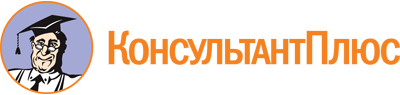 Постановление Правительства РФ от 01.07.2016 N 615
(ред. от 05.05.2022)
"О порядке привлечения подрядных организаций для оказания услуг и (или) выполнения работ по капитальному ремонту общего имущества в многоквартирном доме и порядке осуществления закупок товаров, работ, услуг в целях выполнения функций специализированной некоммерческой организации, осуществляющей деятельность, направленную на обеспечение проведения капитального ремонта общего имущества в многоквартирных домах"
(вместе с "Положением о привлечении специализированной некоммерческой организацией, осуществляющей деятельность, направленную на обеспечение проведения капитального ремонта общего имущества в многоквартирных домах, подрядных организаций для оказания услуг и (или) выполнения работ по капитальному ремонту общего имущества в многоквартирном доме")
(с изм. и доп., вступ. в силу с 01.07.2022)Документ предоставлен КонсультантПлюс

www.consultant.ru

Дата сохранения: 15.12.2022
 Список изменяющих документов(в ред. Постановлений Правительства РФ от 09.09.2017 N 1092,от 12.04.2019 N 437, от 10.07.2020 N 1017, от 29.09.2021 N 1643,от 03.11.2021 N 1917, от 05.05.2022 N 813)Список изменяющих документов(в ред. Постановлений Правительства РФ от 09.09.2017 N 1092,от 12.04.2019 N 437, от 10.07.2020 N 1017, от 29.09.2021 N 1643,от 05.05.2022 N 813)КонсультантПлюс: примечание.В случае окончания до 31.12.2021 установленного в соответствии с пп. "г" п. 63 периода, на который организация включается в реестр квалифицированных подрядных организаций, он может быть продлен до указанной даты включительно.КонсультантПлюс: примечание.О возможности увеличения до 01.01.2023 цены договора о проведении капитального ремонта в связи с увеличением стоимости материалов и оборудования см. Постановление Правительства РФ от 30.09.2021 N 1667.